ПРОГРАММА КОМПЛЕКСНОГО РАЗВИТИЯ СОЦИАЛЬНОЙ ИНФРАСТРУКТУРЫ МУНИЦИПАЛЬНОГО ОБРАЗОВАНИЯ БУГРОВСКОЕ СЕЛЬСКОЕ ПОСЕЛЕНИЕ ВСЕВОЛОЖСКОГО МУНИЦИПАЛЬНОГО РАЙОНА ЛЕНИНГРАДСКОЙ ОБЛАСТИНА ПЕРИОД 2017 – 2032 ГОДЫ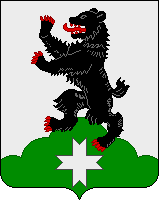 г. Санкт-Петербург2017 г.ПАСПОРТ Программы комплексного развития социальной инфраструктуры муниципального образования «Бугровское сельское поселение» Всеволожского муниципального района Ленинградской области на 2017-2032 годы.ВВЕДЕНИЕОдним из основополагающих условий развития поселения является комплексное развитие социальной инфраструктуры. Этапом, предшествующим разработке основных мероприятий Программы, является проведение анализа и оценка социально - экономического и территориального развития муниципального образования. Анализ и оценка социально-экономического и территориального развития муниципального образования «Бугровское сельское поселение», а также прогноз его развития проводится по следующим направлениям:– демографическое развитие;– перспективное строительство;– состояние социальной инфраструктуры.Программа направлена на обеспечение надежного и устойчивого обслуживания потребителей услугами социальной инфраструктуры в областях образования, здравоохранения, физической культуры и массового спорта, культуры и искусства. Основными целями программы являются:– обеспечение безопасности, качества и эффективности использования населением объектов социальной инфраструктуры;– обеспечение доступности объектов социальной инфраструктуры для населения в соответствии с нормативами градостроительного проектирования Ленинградской области;– обеспечение сбалансированного и перспективного развития социальной инфраструктуры в соответствии с установленными потребностями в объектах социальной инфраструктуры;– достижения расчетного уровня обеспеченности населения услугами в областях образования, здравоохранения, физической культуры и массового спорта, культуры и искусства, в соответствии с нормативами градостроительного проектирования.Бюджетные средства, направляемые на реализацию программы, должны быть предназначены для реализации проектов модернизации объектов социальной инфраструктуры, связанных с ремонтом, реконструкцией существующих объектов, а также с проектированием и строительством новых объектов. Таким образом, Программа является прогнозно–плановым документом. Во-первых, формулирующим и увязывающим по срокам, финансовым, трудовым, материальным и прочим ресурсам реализацию стратегических приоритетов в сфере развития социальной инфраструктуры МО «Бугровское сельское поселение». Во–вторых, формирующим плановую основу взаимодействия членов местного сообщества, обеспечивающего и реализацию стратегических приоритетов, и текущее сбалансированное функционирование экономического и социального секторов МО «Бугровское сельское поселение».ХАРАКТЕРИСТИКА СУЩЕСТВУЮЩЕГО СОСТОЯНИЯ СОЦИАЛЬНОЙ ИНФРАСТРУКТУРЫ МО «БУГРОВСКОЕ СЕЛЬСКОЕ ПОСЕЛЕНИЕ» ВСЕВОЛОЖСКОГО МУНИЦИПАЛЬНОГО РАЙОНА ЛЕНИНГРАДСКОЙ ОБЛАСТИОписание социально-экономического состояния, сведения о градостроительной деятельности МО «Бугровское сельское поселение» Всеволожского муниципального района Ленинградской областиСтатус муниципального образования и его границы установлены областным законом от 10 марта 2004 года № 17-оз «Об установлении границ и наделении соответствующим статусом муниципальных образований Всеволожский район и Выборгский район и муниципальных образований в их составе». Официальное наименование муниципального образования в соответствии с Уставом поселения – муниципальное образование «Бугровское сельское поселение» Всеволожского муниципального района Ленинградской области. Административный центр - поселок Бугры Всеволожского муниципального района Ленинградской области. Сокращенное наименование - МО «Бугровское сельское поселение».Муниципальное образование «Бугровское сельское поселение» располагается в северо-восточной части Ленинградской области Всеволожского района, и граничит:- на севере - с Агалатовским сельским поселением;- на северо-востоке - с Токсовским городским поселением;- на востоке - с Кузьмоловским городским поселением;- на юге - с Муринским сельским поселением;- на юго-западе - с Калининским и Выборгским районами Санкт-Петербурга.По территории муниципального образования проходит автомагистраль Кольцевая автомобильная дорога вокруг г. Санкт – Петербурга А117(КАД), шоссе Н86 Юкки – Кузьмолово, Окружная линия Октябрьской железной дороги. На сегодняшний день в МО «Бугровское сельское поселение» идет очаговая застройка территории муниципального образования.В состав МО Бугровского сельского поселения входят 9 населённых пунктов суммарной площадью на состояние 2017 года 17408900 м2:- поселок Бугры (2591700 м2);- деревня Капитолово (307300 м2);- деревня Корабсельки (606100 м2);- деревня Мендсары (954900 м2);- деревня Мистолово (2703200 м2);- деревня Порошкино (5690200 м2);- деревня Савочкино (153400 м2);- деревня Сярьги (1918700 м2);- деревня Энколово (2483400 м2.Наименования населённых пунктов и их статус (посёлок, деревня) приняты в соответствии с перечнем населённых пунктов, входящих в состав территорий поселений Всеволожского муниципального района областного закона «Об административно-территориальном устройстве Ленинградской области и порядке его изменения от 15 июня 2010 года № 32-оз. Главой муниципального образования Бугровского сельского поселения с 1 января 2006 года и на момент разработки программы комплексного развития социальной инфраструктуры является Шорохов Геннадий Иванович.На рисунке 1 показано расположение МО «Бугровское сельское поселение» на карте Ленинградской области.На рисунке 2 представлена схема МО «Бугровское сельское поселение».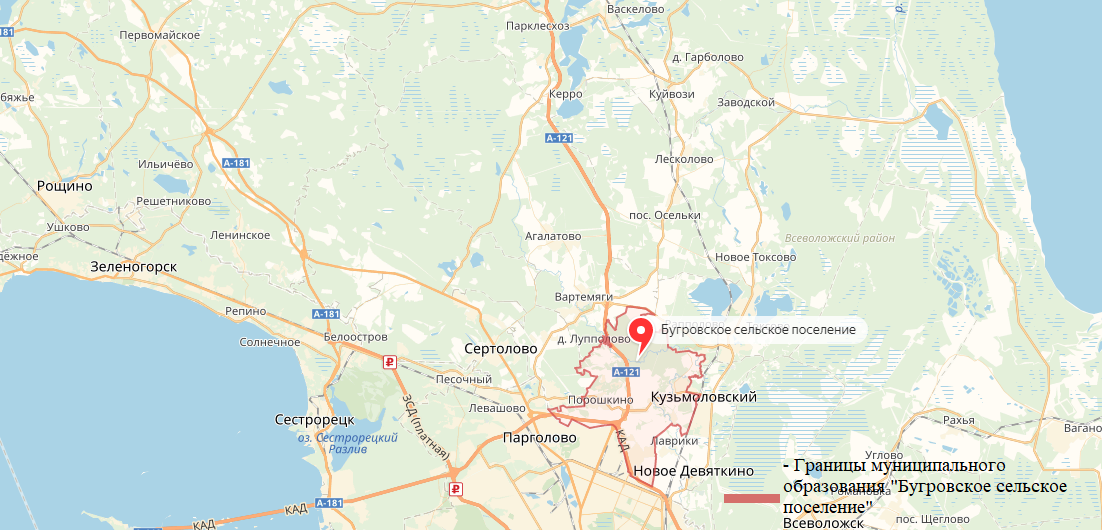 Рисунок 1. Расположение МО «Бугровское сельское поселение»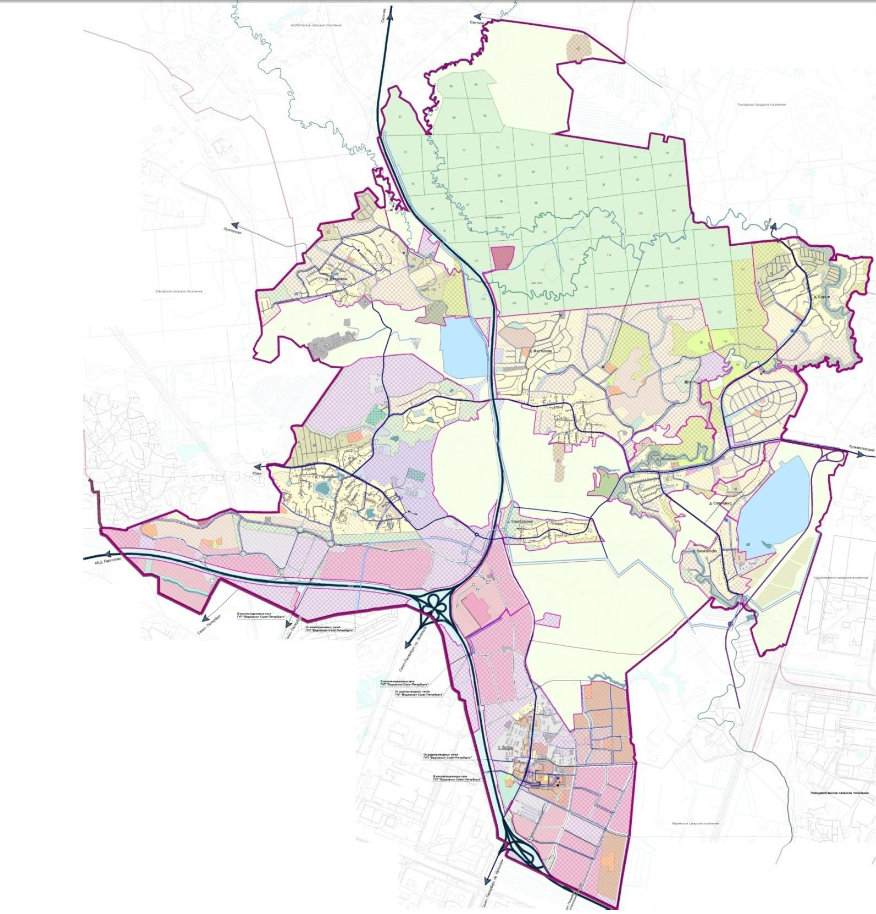 Рисунок 2. Схема МО «Бугровское сельское поселение»Административно территориальное устройство МО «Бугровское сельское поселение»В состав МО «Бугровское сельское поселение» входят 9 населенных пунктов.Бугры — посёлок во Всеволожском районе Ленинградской области, административный центр Бугровского сельского поселения. Посёлок расположен в западной части района, непосредственно примыкает к северной границе Санкт-Петербурга в районе пересечения Санкт-Петербургской кольцевой автомобильной дороги и проспекта Культуры. Рельеф местности холмистый. С запада и востока территорию посёлка окружали болота, которые при советской власти были частично осушены и превращены в совхозные поля. Через территорию сельского поселения протекает река Охта (Медвежья река), одна из самых больших рек Всеволожского района. Расстояние до ближайшей железнодорожной станции Кузьмолово — 5 кмВсего в 10-15-минутной транспортной доступности от посёлка Бугры находятся сразу четыре станции метрополитена: «Парнас», «Проспект Просвещения», «Гражданский проспект», «Девяткино». Расположенный рядом выезд на КАД позволяет быстро добраться практически до любой точки Санкт-Петербурга.На территории посёлка расположен завод «Scandic Construction», «ФИННКОЛОР-БАМ», ЗАО «Строительная Корпорация „Северо-Запад“», ЗАО «НПО Флейм».Также на территории распоклагаются две военные части:- в/ч 75752, п. Бугры, ул. Шоссейная, д. 12-14- в/ч 15696, д. КапитоловоКапитолово — деревня в Бугровском сельском поселении Всеволожского района Ленинградской области. Располагается в западной части района близ станции Капитолово Приозерского направления Октябрьской железной дороги, южнее деревни Савочкино и севернее деревни Лаврики, на левом берегу реки Охты. Расстояние до административного центра поселения 8 км. Расстояние до ближайшей железнодорожной станции Капитолово — 0,5 км.Корабсельки — деревня в Бугровском сельском поселении Всеволожского района Ленинградской области. Деревня расположена в западной части района на автодороге 41К-075. Расстояние до административного центра поселения 4 км. Расстояние до ближайшей железнодорожной платформы Кузьмолово — 4 км. Мендсары — деревня в Бугровском сельском поселении Всеволожского района Ленинградской области. Деревня расположена в западной части района близ автодороги А121 (Санкт-Петербург — Запорожское — Приозерск), к югу от деревни Вартемяги и к северу от деревни Порошкино, на правом берегу реки Охты. Местность, где расположена деревня — холмистая. Расстояние до административного центра поселения 5 км. Расстояние до ближайшей железнодорожной станции Левашово — 7,5 км. В деревне ведётся активное коттеджное строительство.Мистолово — деревня в Бугровском сельском поселении Всеволожского района Ленинградской области. Располагается в северо-западной части района на автодороге Н78, близ близ пересечения с автодорогой А121 (Санкт-Петербург — Запорожское — Приозерск), к северо-западу от деревни Энколово и к югу от реки Охты. Деревня находится на моренных холмах. Расстояние до административного центра поселения 8 км. Расстояние до ближайшей железнодорожной станции Девяткино — 5 км. В деревне ведётся активное коттеджное строительство.Порошкино — деревня в Бугровском сельском поселении Всеволожского района Ленинградской области. Располагается в северо-западной части района на автодороге 41К-075 к западу от её пересечения с автодорогой А121 (Санкт-Петербург — Запорожское — Приозерск), и к северу от КАД. Местность, где расположена деревня, лежит на моренных холмах, есть небольшое озеро. Расстояние до административного центра поселения 6 км. Расстояние до ближайшей железнодорожной станции Левашово — 5,5 км. В деревне ведётся активное коттеджное строительство.Савочкино — деревня в Бугровском сельском поселении Всеволожского района Ленинградской области. Деревня находится в западной части района близ автодороги 41К-075 Юкки — Кузьмоловский, к востоку от деревни Энколово и к северу от деревни Капитолово. Местность, где расположено Савочкино — моренные холмы. Расстояние до административного центра поселения 8 км. Расстояние до ближайшей железнодорожной платформы Кузьмолово — 1,5 км.Сярьги — деревня в Бугровском сельском поселении Всеволожского района Ленинградской области. Деревня находится в западной части района к юго-западу от посёлка Токсово, на правом берегу реки Охты. Местность, где расположена деревня — моренные холмы. Расстояние до административного центра поселения 10 км. Расстояние до ближайшей железнодорожной станции Девяткино — 3 км. Ближайший остановочный пункт — платформа Кузьмолово. Энколово — деревня в Бугровском сельском поселении Всеволожского района Ленинградской области. Деревня расположена в западной части района на автодороге 41К-075, к востоку от деревень Мистолово и Корабсельки и к северо-западу от деревни Капитолово. Деревня находится на левом берегу реки Охты. Местность, где расположена деревня — моренные холмы. Расстояние до административного центра поселения 7 км. Расстояние до ближайшей железнодорожной платформы Кузьмолово — 2,5 км. В деревне располагается конноспортивный клуб «Дерби». Сейчас в деревне ведётся активное коттеджное строительство.Общая площадь территории МО «Бугровское сельское поселение» составляет 17408900 м2, основная градостроительная деятельность развивается в административном центре поселения, посёлке Бугры, а также вдоль автодороги КАД.В МО «Бугровское сельское поселение» климат холодно умеренный. Количество осадков  является значительным. Среднее количество осадков в год составляет 641 мм. Самый засушливый месяц - Февраль с осадками 29 мм. В Август, количество осадков достигает своего пика, в среднем 79 мм. Температура здесь в среднем 4.6 ° C.Среднемесячная и среднегодовая температуры воздуха приведены в таблице №2.1.1.Таблица № 2.1.1 Среднемесячная и среднегодовая температуры воздуха, о С.Климатический график МО «Бугровское сельское поселение» представлен на рисунке 3.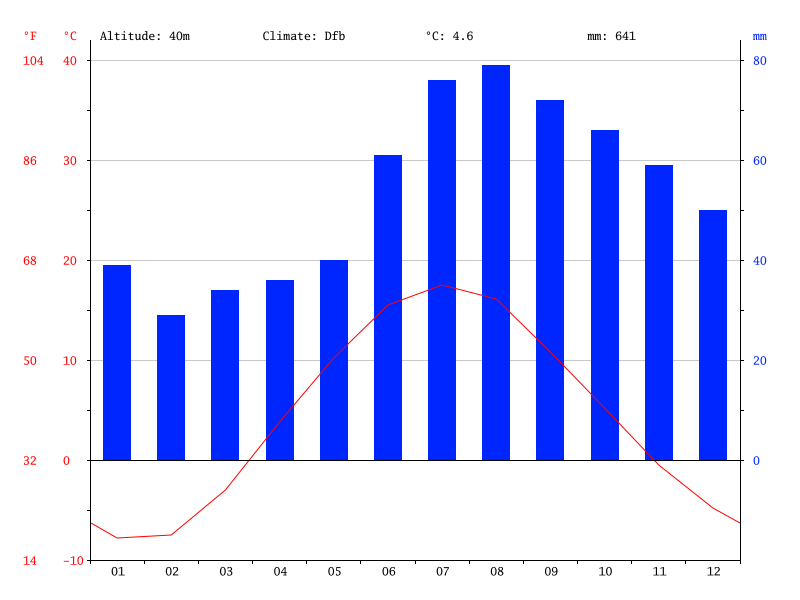 Рисунок 3. Климатический график МО «Бугровское сельское поселение»Социальная инфраструктура представляет собой многоотраслевой комплекс, действующий в интересах повышения благосостояния его населения. Она охватывает систему образования и подготовки кадров, здравоохранение, культуру. Физическую культуру и спорт. Уровень развития социальной инфраструктуры МО «Бугровское сельское поселение» определяется общим состоянием экономики, инвестиционной и социальной политикой государственных структур. Важная роль принадлежит особенностям географического положения муниципального образования. Одним из показателей экономического состояния и развития является численность населения. Изменение численности населения характеризует уровень жизни МО «Бугровское сельское поселение», привлекательность территории для проживания, осуществление деятельности.Численность населения МО «Бугровское сельское поселение» по состоянию на 01.01.2017 года составила 11930 человек или 3,76 % от численности населения всего Всеволожского муниципального района. Основная часть населения проживает в поселке Бугры. Численность населения по населенным пунктам представлена в таблице № 2.1.2.Таблица № 2.1.2 Численность населения по населенным пунктам, с прогнозом до 2032 года, чел.Большую часть территории МО «Бугровское сельское поселение» занимают рекреационные объекты, а также земли сельскохозяйственного назначения.В населенных пунктах МО «Бугровское сельское поселение» с наиболее выгодным географическим положением, а именно вблизи мегаполиса, наблюдается превышение численности населения над численностью населения прочих населенных пунктов.Перечень объектов повседневного обслуживания для центра сельского населенного пункта, в соответствии с Региональными нормативами градостроительного проектирования Ленинградской области, представлен в таблице №2.1.3 Таблица №2.1.3 Структура и типология объектов общественно-деловой зоны.Перечень и расчетные показатели минимальной обеспеченности социально-значимыми объектами, которые должны быть расположены в непосредственной близости к местам проживания и работы населения, согласно региональным нормативам проектирования Ленинградской области, приведены в таблице №2.1.4Таблица №2.1.4 Перечень и расчетные показатели минимальной обеспеченности социально-значимыми объектами.Объекты общественного, делового и рекреационного значения, которые располагаются на территории МО «Бугровское сельское поселение», представлены в таблице №2.1.5, в которой приняты обозначения: — Ф – объект федерального значения;— Р – объект регионального значения;— М – объект местного значения, уровень района;— П – объект местного значения, уровень поселения.Таблица № 2.1.5 Объекты общественного, делового и рекреационного значения.В данной таблице выделены основные объекты общественного, делового и рекреационного значения МО «Бугровское сельское поселение».   Технико – экономические параметры существующих объектов социальной инфраструктуры, сложившийся уровень обеспеченности населения МО «Бугровское сельское поселение» Всеволожского муниципального района Ленинградской области услугами в областях образования, здравоохранения, физической культуры, массового спорта и культуры.Учреждения и предприятия обслуживания в областях образования, здравоохранения, физической культуры, массового спорта и культуры на территории поселений, входящих в состав МО «Бугровское сельское поселение» следует размещать, приближая их к местам жительства и работы, предусматривая, как правило, формирование общественных центров в увязке с сетью общественного пассажирского транспорта.Дошкольные учреждения.Согласно с региональными нормативами градостроительного проектирования Ленинградской области, радиусы обслуживания дошкольных общеобразовательных учреждений принимаются по муниципальным нормативам, а при их отсутствии по заданию на проектирование. Нормы расчета дошкольных общеобразовательных учреждений, их размещение, размеры земельных участков представлены в таблице №2.2.1.Размещение, размеры земельных участков, радиус обслуживания дошкольных общеобразовательных учреждений МО «Бугровское сельское поселение» представлены в таблице №2.2.2.Таблица № 2.2.1 Нормы расчета дошкольных общеобразовательных учреждений, их размещение, размеры земельных участков.Таблица № 2.2.2 Размещение, размеры земельных участков, радиус обслуживания дошкольных общеобразовательных учреждений МО «Бугровское сельское поселение»На 01.01.2017 года в МО «Бугровское сельское поселение» функционирует МАДОУ «Детский сад комбинированного вида №35», которое расположено в п. Бугры. В остальных населённых пунктах МО «Бугровское сельское поселение» дошкольные учреждения отсутствуют.МАДОУ «Детский сад комбинированного вида №35» состоит из одного здания, расположенного по адресу: 188660, Ленинградская область, Всеволожский район, п.Бугры, ул. Шоссейная д.10-А. и помещения Структурного подразделения, которое находится на первом этаже многоэтажного жилого дома по адресу: 188660, Ленинградская область Всеволожский р-н, пос. Бугры ул. Полевая дом 14 пом. 2А.Здание было построено и введено в эксплуатацию 1964 году. Оба объекта МАДОУ «Детский сад комбинированного вида №35» имеют центральное отопление и канализацию, централизованное водоснабжение.Территория детского сада благоустроенная, высажены цветники. В МАДОУ «ДСКВ № 35» п.Бугры функционировало 9 групп общеразвивающей направленности, в том числе: для детей от 1,5 до 3 лет - 1 группа, для детей от 3 до 4лет - 1группа, от 4до 5 лет - 1 группа для детей, от 5 до 6 лет – 2 группы, от 6 до 7 лет – 2 группы, и 2 группы компенсирующей направленности для детей с тяжелыми нарушениями речи. За каждой группой закреплен участок, оснащенный песочницами, скамейками, малыми спортивными формами, обеспечивающими физическую активность и разнообразную игровую деятельность воспитанников на прогулке. В наличии музыкальный зал, картинная галерея, изобразительные уголки во всех возрастных группах, музыкальные уголки во всех возрастных группах, костюмерная, театрализованная зона (в каждой возрастной группе), уголки творчества. Площадь помещений для организации дополнительных видов деятельности воспитанников составляет 72 м2. В МАДОУ «Детский сад комбинированного вида №35» функционирует медицинский кабинет.Плановая вместимость МАДОУ «Детский сад комбинированного вида №35» составляет 200 человек. Количество детей, посещающих МАДОУ «Детский сад комбинированного вида №35» составляет 228 человек. Сравнение плановых, фактических и нормативных показателей обеспеченности населения дошкольными образовательными учреждениями отображено на рисунке 4.Рисунок 4. Обеспеченность начеления дошкольными образовательными учреждениямиТаким образом, из рисунка 4 видно, что на территории МО «Бугровское сельское поселение» не хватает мест в дошкольных учреждениях поселения.Общеобразовательные учрежденияСогласно с региональными нормативами градостроительного проектирования Ленинградской области, радиусы обслуживания общеобразовательных учреждений принимаются по муниципальным нормативам, а при их отсутствии по заданию на проектирование. Нормы расчета общеобразовательных учреждений, их размещение, размеры земельных участков, радиус обслуживания представлены в таблице №2.2.3.Размещение, размеры земельных участков, радиус обслуживания общеобразовательных учреждений МО «Бугровское сельское поселение» представлены в таблице №2.2.4Таблица №2.2.3 Нормы расчета общеобразовательных учреждений, их размещение, размеры земельных участков.Таблица №2.2.4 Размещение, размеры земельных участков общеобразовательных учреждений МО «Бугровское сельское поселение».МОУ «Бугровская средняя общеобразовательная школа» расположена на территории Бугровского поселения Всеволожского района Ленинградской области. Школа реализует в своей деятельности образовательные программы: начального общего образования, основного общего образования, среднего общего образования.Педагогический коллектив работает по программе развития школы, которая предусматривает поэтапную реализацию проекта, определяет стратегию развития школы и действия по ее реализации. В ней отражены тенденции развития школы с учетом ее социума и главные проблемы и задачи работы педагогического и ученического коллективов, родительской общественности и социальных партнеров школы.В МОУ «Бугровская средняя общеобразовательная школа» обучаются 940 учащихся – это ученики, проживающие, в основном, в населенном пункте Бугры, численность населения которого составляет 7140 человек. В соответствии с региональными нормативами градостроительного проектирования Ленинградской области, норма расчета общеобразовательных учреждений, при численности населения 7140 человек составляет 650 мест. Сравнение плановых, фактических и нормативных показателей обеспеченности населения образовательными учреждениями отображено на рисунке 5.Рисунок 5. Сравнение плановых, фактических и нормативных показателей обеспеченности населения образовательными учреждениями Учитывая фактическое количество учащихся в МОУ «Бугровская средняя общеобразовательная школа», население п. Бугры не обеспечено общеобразовательным учреждением. МОУ «Бугровская средняя общеобразовательная школа» на сегодняшний день перегружена.Общеобразовательные учреждения разделяются по ступеням обучения:I ступень – начальное общее образование (нормативный срок освоения 3-4 года)II ступень – основное общее образование (нормативный срок освоения 5 лет)III ступень – среднее (полное) общее образование (нормативный срок освоения 2-3 года) Размещение общеобразовательных учреждений допускается на расстоянии транспортной доступности: для учащихся I ступени обучения – 15 минут (в одну сторону), для учащихся II - III ступеней – не более 30 минут (в одну сторону).В сельской местности размещение общеобразовательных учреждений должно соответствовать требованиям, представленным в таблице № 2.2.5.Таблица № 2.2.5 Рекомендованный радиус пешеходной и транспортной доступности общеобразовательных учрежденийПредельный радиус обслуживания обучающихся II – III ступеней не должен превышать 15км.Радиус пешеходной доступности МОУ «Бугровская средняя общеобразовательная школа» для п. Бугры составляет 1,5 км, что соответствует нормативу.Современное здание школы функционирует с 1 сентября 1988 года. Школа располагается в 
3-х этажном здании. Для осуществления образовательного процесса в школе имеются 26 предметных кабинетов, компьютерный класса с локальной информационной сетью и выходом в Интернет, работает школьный сайт, школа имеет электронный адрес, имеется спортивный и актовый залы, библиотека, кабинет обслуживающего труда, мастерская, столовая, функционирует кабинет психолога и логопеда. Материально-техническая база соответствует требованиям современного времени.В МОУ «Бугровская средняя общеобразовательная школа» обучение ведется в две смены. Школа работает в режиме шестидневной учебной недели (кроме 1-4 классов, которые занимаются в режиме пятидневной недели). Учебные занятия начинаются в 8.30. В режим работы школы включены перемены. Продолжительность уроков: 40 минут. Во второй половине дня проводятся факультативные занятия для учащихся. Работают спортивные секции и детские объединения дополнительного образования. В школе работает группа продленного дня для учащихся 1-4-х классов.В МОУ «Бугровская средняя общеобразовательная школа» педагогический коллектив объединяет 52 педагогических работника. Средний возраст – 45лет. Из 52 педагогических работников 4 педагога являются Отличниками народного просвещения, 1 педагог имеет звание «Старший учитель», высшую категорию имеют - 13, первую – 8, соответствие с занимаемой должности –29, молодых специалистов -2.В МОУ «Бугровская средняя общеобразовательная школа» компьютерами оборудованы 23 учебных кабинета; проекторами оборудованы 18 кабинетов (из них 7 кабинетов начальной школы); МФУ оборудованы 12 кабинетов (из них 4 кабинета начальной школы); интерактивной доской оборудованы 8 кабинетов (из них 6 кабинетов начальной школы); телевизорами оборудованы 15 кабинетов (из них 8 кабинетов начальной школы).В МОУ «Бугровская средняя общеобразовательная школа» есть библиотека, которая оборудована 1-м компьютером, 3-мя ноутбуками, 1-м МФУ, телевизором. Компьютеры библиотеки имеют доступ в сеть Интернет (100 Мб/сек). Контент Интернета проходит через контент-фильтр и согласуется с "белыми списками" образовательных ресурсов с целью защиты обучающихся от нежелательной составляющей, согласно требованиям классификаторов информации.В МОУ «Бугровская средняя общеобразовательная школа» есть актовый зал, который оборудован 1-м ноутбуком и 1-м проектором.Для занятий физической культурой и спортом в МОУ «Бугровская средняя общеобразовательная школа» имеется спортивный зал площадью 167,4м2, спортивная площадка, а также уличные тренажёры и гимнастический комплекс «WORKOUT». Стадион школы размером 106х80м включает в себя футбольное поле.В МОУ «Бугровская средняя общеобразовательная школа» осуществляется питание учащихся, имеется школьная столовая, которая рассчитана на 100 посадочных мест. В МОУ «Бугровская средняя общеобразовательная школа» функционирует медицинский кабинет, площадью 11,7 м2. Кабинет оборудован ростометром, напольными электронными весами, холодильником, кварцевой лампой, медицинской кушеткой, тонометром, спирометром, ручным динамометром, таблицами Д. А. Сивцева для исследования остроты зрения, облучателем – рециркулятором.Нормативный состав и площадь объектов социальной инфраструктуры в области образования должен соответствовать СНиП II-Л.4-62 «Общеобразовательные школы и школы-интернаты. Нормы проектирования». Нормативный состав и площадь объектов социальной инфраструктуры в области образования, состав и площадь помещений объектов социальной инфраструктуры в области образования, расположенных на территории МО «Бугровское сельское поселение» представлен в таблице 2.2.6.Таблица №2.2.6 Нормативный состав и площадь объектов социальной инфраструктуры в области образования в метрах, согласно СНиП II-Л.4-62, и Состав и площадь помещений объектов социальной инфраструктуры в области образования, расположенных на территории МО «Бугровское сельское поселение».Строение МОУ «Бугровская средняя общеобразовательная школа» не в полной мере соответствует нормам СНиП II-Л.4-62. Необходимо запланировать лабораторию по биологии, специализированную комнату черчения(рисования), так же мастерскую ручного труда для младших классов. Отсутствует комната технического персонала, медицинская комната имеет недостаточную площадь. Учитывая то, что в МОУ «Бугровская средняя общеобразовательная школа» фактическая численность учащихся - 940 учеников, при плановой вместимости учащихся – 405 учащихся, можно сказать, что школа перегружена. Обучение проводится в три смены.Учреждения здравоохраненияОбъекты здравоохранения, расположенные в населенных пунктах, входящих в состав МО «Бугровское сельское поселение» относятся к Государственному бюджетному учреждению здравоохранения Ленинградской области «Токсовская районная больница». Рекомендуемая обеспеченность поселения, в расчете на 1000 жителей, рассчитывается по заданию на проектирование, определяемому органами здравоохранения.Нормы расчета учреждений здравоохранения, их размещение, размеры земельных участков, согласно с региональными нормативами градостроительного проектирования, представлены в таблице №2.2.7.Объекты здравоохранения Государственного бюджетного учреждения здравоохранения Ленинградской области «Токсовская районная больница», расположенные на территории МО «Бугровское сельское поселение», и их технико-экономические показатели, представлены в таблице №2.2.8.Таблица №2.2.7 Нормы расчета учреждений здравоохранения, их размещение, размеры земельных участков, согласно с региональными нормативами градостроительного проектирования.Таблица №2.2.8. Объекты здравоохранения Государственного бюджетного учреждения здравоохранения Ленинградской области «Токсовская районная больница», их технико-экономические показатели, расположенные на территории МО «Бугровское сельское поселение».Объекты здравоохранения на территории МО «Бугровское сельское поселение» расположены в соответствии с нормами градостроительного проектирования и по согласованию с государственным областным бюджетным учреждением здравоохранения «Токсовская районная больница». Койко-места в амбулатории, кабинете врача общей практики и фельдшерском пункте не предусмотрены.В соответствии с приказом Министерства здравоохранения и социального развития Российской Федерации №543н от 15.05.2012г. «Об утверждении положения об организации оказания первичной медико-санитарной помощи взрослому населению» учреждения здравоохранения, в зависимости от числа проживающего населения, организуются следующим образом:– в населенных пунктах с числом жителей менее 100 человек первичная медико-санитарная помощь оказывается мобильными медицинскими бригадами;– в населенных пунктах с числом жителей 100-300 человек организуются фельдшерско-акушерские пункты, в случае если расстояние до ближайшей медицинской организации превышает 6км, также могут быть организованы домовые хозяйства, оказывающие первую медицинскую помощь;– в населенных пунктах с числом жителей 301-1000 человек организуются фельдшерско-акушерские пункты вне зависимости от расстояния до ближайшей медицинской организации;– в населенных пунктах с числом жителей 1001-2000 человек организуются центры общей врачебной практики;– в населенных пунктах с числом жителей более 2000 человек для оказания первичной врачебной медико-санитарной помощи организуются врачебные амбулатории. Организация учреждений здравоохранения в МО «Бугровское сельское поселение» представлена в таблице №2.2.9.Организация учреждений здравоохранения в МО «Бугровское сельское поселение»Таблица №2.2.9Исходя из вышеизложенного, можно сделать вывод о том, что учреждения здравоохранения не удовлетворяют требованиям приказа Министерства здравоохранения и социального развития Российской Федерации №543н от 15.05.2012г. «Об утверждении положения об организации оказания первичной медико-санитарной помощи взрослому населению». Расположение учреждений здравоохранения на территории МО «Бугровское сельское поселение» не соответствует численности проживающего населения. На сегодняшний день Амбулатория «Бугры» обслуживает взрослое и детское население посёлка Бугры, деревни Порошкино, деревни Мендсары.На графике представлено сравнение плановой посещаемости с фактической.Рисунок 6. Посещаймость амбулатории Фактическая посещений – 200 человек, при плановой – 50 человек. Амбулатория перегружена. В МО «Бугровское сельское поселение» есть необходимость в постройке новых амбулаторий, также организации фельдшерско-акушерских пунктов на территории, которую не обслуживает амбулатория на данный момент. Население, проживающее в остальных населённых пунктах, при необходимости оказания первичной медико-санитарной помощи, обслуживается мобильными медицинскими бригадами.Учреждения физической культуры и массового спортаФизическое здоровье – одно из ключевых составляющих жизни человека, основа, дающая человеку возможность активной жизни. В сохранении и укреплении здоровья человека, развитии его психофизических способностей немаловажную роль играют занятия физической культурой и спортом. Комплексы спортивно-оздоровительных площадок предусматриваются в каждом поселении. В поселениях с числом жителей от 2000 до 5000 жителей следует предусматривать один спортивный зал площадью 540 м2. Доступность физкультурно-спортивных сооружений городского значения не должна превышать 30 минут. Долю физкультурно-спортивных сооружений, размещаемых в жилом районе, следует принимать от общей нормы: – территории 35%;– спортивные залы 50%;– бассейны 45%.Нормы расчета физкультурно-спортивных сооружений, размеры земельных участков, в соответствии с региональными нормативами градостроительного проектирования Ленинградской области представлены в таблице №2.2.10.Физкультурно-спортивные сооружения МО «Бугровское сельское поселение» представлены в таблице №2.2.11Таблица №2.2.10 Нормы расчета физкультурно-спортивных сооружений и размеры земельных участков, в соответствии с региональными нормативами градостроительного проектирования Ленинградской областиТаблица №2.2.11 Физкультурно-спортивные сооружения МО «Бугровское сельское поселение»Населенные пункты МО «Бугровское сельское поселение», в соответствии с нормами расчета физкультурно-спортивных сооружений, не обеспечены наличием спортивного зала общего пользования, спортивно-тренажерного зала повседневного обслуживания, бассейна (закрытым общего пользования), детско-юношеской спортивной школы, хоккейных коробок.Физкультурно-спортивные сооружения сети общего пользования следует объединять со спортивными объектами образовательных школ и других учебных заведений, учреждений отдыха и культуры с возможным сокращением территории. Для малых поселений нормы расчета залов и бассейнов необходимо принимать с учетом минимальной вместимости объектов по технологическим требованиям. Наличие комплекса спортивно-оздоровительных площадок обеспечивает население возможностью проведения физкультурно-спортивных мероприятий и занятием спорта на открытом воздухе, как в зимний, так и в летний периоды года.Учреждения культуры и искусства. При размещении учреждений культуры и искусства следует руководствоваться нормами расчета учреждений и размеры земельных участков, нормами размещения организаций культуры, которые представлены в таблице №2.2.12Учреждения культуры и искусства, расположенные на территории МО «Бугровское сельское поселение», представлены в таблице № 2.2.13.Таблица №2.2.12 Региональные нормативы градостроительного проектирования Ленинградской области при размещении учреждений культуры и искусства, нормы размещения организаций культуры, согласно методических рекомендаций органам местного самоуправления по обеспечению условий доступности для населения услуг организаций культуры.Таблица №2.2.13 Учреждения культуры и искусства МО «Бугровское сельское поселение».В соответствии с региональными нормативами градостроительного проектирования Ленинградской области, населенные пункты МО «Бугровское сельское поселение» не обеспечены наличием библиотеки, музея, театра, кинотеатра, выставочного зала, зала аттракциона. Обустройство перечисленных учреждений культуры и искусства даст возможность обеспечить население МО «Бугровское сельское поселение» новыми рабочими местами и проведением культурного досуга.Отсутствие организации библиотечного обслуживания населения на территории МО «Бугровское сельское поселение» свидетельствует об отсутствии развития социально-культурной сферы населения. Наличие культурно-досугового центра «Бугры», расположенного на территории МО «Бугровское сельское поселение», дает возможность культурно развиваться населению, однако отсутствие иных учреждений культуры и искусства свидетельствует о том, что население муниципального образования не имеет возможности посещения представленных учреждений.Прогнозируемый спрос на услуги социальной инфраструктуры (в соответствии с прогнозом изменения численности и половозрастного состава населения) в областях образования, здравоохранения, физической культуры, массового спорта и культуры, с учетом объема планируемого жилищного строительства в соответствии с выданными разрешениями на строительство и прогнозируемого выбытия из эксплуатации объектов социальной инфраструктуры.В настоящее время на территории МО «Бугровское сельское поселение» численность населения составляет 11930 человек, с преимущественным размещением в п. Бугры.График №1. Численность населения МО «Бугровское сельское поселение» на 01.01.2017г.Прогнозу спроса на услуги социальной инфраструктуры предшествует анализ демографической ситуации, улучшение которой имеет кардинальное значение для перспектив социально-экономического развития МО «Бугровское сельское поселение». Под влиянием процессов естественного воспроизводства и миграционного движения численность населения ежегодно увеличивается.Увеличение численности обуславливается рядом факторов:– демографо - экономические факторы, связанные с общим увеличением рождаемости в обществе, вследствие изменения структуры занятости и демографической мотивации, независимо от качества жизни;– социально-экономические факторы, связанные со сломом прежней социальной модели общества, коренными экономическими реформами, улучшением среды обитания, увеличением уровня жизни, возможностей содержать семью и детей;– социально-медицинские факторы, связанные с повышением качества жизни и здоровья населения;– социально-этические факторы, связанные удержанием деформации социальной структуры общества.Численность населения может снижаться из-за миграционной убыли, когда количество граждан, выбывших из муниципального образования, превышает количество граждан, прибывших в муниципальное образование. В качестве мер, направленных на повышение рождаемости, снижение смертности и общее улучшение демографической обстановки, относятся:– поощрение более высокой рождаемости через экономические, социальные воздействия;– применение мер адаптации в условиях сокращения и старения населения, а именно принятие мер по созданию условий для продления трудовой деятельности и благополучной жизни пожилых людей, так как сохранение населения – одна из форм демографического роста;– рост обеспеченности гарантированным жильем семей с детьми;– совершенствование медицинского обслуживания матери и ребенка.– выполнение мероприятий по проведению капитального ремонта муниципального жилищного фонда, поддержанию технического состояния МКД в соответствии с установленными требованиями;– выполнение ремонтных работ, направленных на повышение надежности систем теплоснабжения, водоснабжения, водоотведения, электроснабжения, включая объекты потребления; – обеспечение безопасных и благоприятных условий проживания населения, улучшение эстетического вида МКД и населенных пунктов муниципального образования;– выполнение требований Федерального законодательства в области энергоэффективности и энергосбережения в части учета энергоресурсов, снижения их потребления и потерь;– подготовка объектов и систем жизнеобеспечения на территории МО «Бугровское сельское поселение» к отопительному периоду 2017-18 г.г., подтверждение готовности к отопительному периоду.Реализация программ развития МО «Бугровское сельское поселение» предусматривает постройку нового жилья для населения, что сделает территорию привлекательной для миграционного притока и расселения граждан. Реализация предусмотренных мероприятий программ развития обеспечит комфортное и благоприятное проживание населения муниципального образования, а также повысит показатель миграционного притока населения.Дошкольное образованиеРекомендованный уровень обеспеченности детей в возрасте от 1 до 6 лет, учреждениями дошкольного образования в соответствии с нормативами градостроительного проектирования Ленинградской области, составляет не более 60 мест на 1000 жителей.Прогнозируемый спрос на учреждения дошкольного образования МО «Бугровское сельское поселение» представлен в таблице №2.3.1.Таблица №2.3.1 Прогнозируемый спрос и численность учащихся учреждений дошкольного образования МО «Бугровское сельское поселение»В МО «Бугровское сельское поселение» при плановой мощности в 200 мест МАДОУ «Детский сад комбинированного вида №35» посещают 228 детей на 01.01.2017 года. Нормативная обеспеченность составляет 429 мест (исходя из норматива обеспеченности 60 мест на 1000 человек). В перспективе к 2032 году при увеличении численности населения п. Бугры, количество детей дошкольного возраста составит 1221 человек. В соответствии с Генеральным планом МО «Бугровское сельское поселение» запланированы мероприятия по постройке дошкольных учреждений, которые перечислены в таблице 2.3.2Таблица 2.3.2 Мероприятия по постройке дошкольных учрежденийПри реализации запланированных мероприятий, норматив по обеспеченности населения МО «Бугровское сельское поселение» детскими дошкольными учреждениями не будет удовлетворён в полной степени. Для п. Бугры приводится рисунок 7, на котором отображено прогнозируемое количество мест в дошкольных учреждения, соответствующее нормативу, и количество мест, которое будет достигнуто при реализации запланированных мероприятий.  Рисунок 7. Сравнение количества мест, соответствующего нормативу, с количеством мест при реализации мероприятий для п. БугрыДля соответствия нормативу, к мероприятиям, которые запланированы в соответствии с Генеральным планом, рекомендуется добавить постройку трёх дошкольных учреждений на 220 мест в п. Бугры.Также следует отметить, что, по прогнозам, численность населения в д. Порошкино к 2032 г. вырастет до 25980 человек, при такой численности населения норматив по количеству мест в дошкольных учреждениях составит – 1559, а при реализации мероприятий, запланированных в соответствии с Генеральным планом МО «Бугровское сельское посление», будет достигнут результат в 580 мест. На рисунке 2.3.2 приводится сравнение прогнозируемого количества мест, соответствующего нормативу, с количеством мест при реализации мероприятий для д. Порошкино. Рисунок 8. Сравнение количества мест, соответствующего нормативу, с количеством мест при реализации мероприятий для д. ПорошкиноДля соответствия нормативу, к мероприятиям, которые запланированы в соответствии с Генеральным планом, рекомендуется добавить постройку трёх дошкольных учреждений на 290 мест в д. Порошкино.В качестве приоритетных задач функционирования и развития системы дошкольного образования представлены:– создание условий для обеспечения дошкольного образования;– обновление содержания дошкольного образования;– укрепление материально-технической базы.В целях реализации указанных задач необходимо использовать следующие механизмы:– развитие вариантных форм дошкольного образования на основе групп кратковременного пребывания детей в дошкольных образовательных учреждениях;– создание условий для организации обучения и воспитания детей старшего дошкольного возраста, с целью выравнивания стартовых возможностей при переходе в школу;– оказание адресной поддержки социально незащищенным категориям семей, имеющим детей дошкольного возраста;– поддержание социально приемлемого уровня родительской платы.Общеобразовательные учреждения.Рекомендованный уровень обеспеченности детей школьного возраста общеобразовательными учреждениями в соответствии с нормативами градостроительного проектирования Ленинградской области, составляет 91 место на 1000 жителей.Прогнозируемый спрос на общеобразовательные учреждения в МО «Бугровское сельское поселение» представлен в таблице №2.3.3. Таблица №2.3.3 Прогнозируемый спрос и численность учащихся общеобразовательных учреждений МО «Бугровское сельское поселение».Общеобразовательные учреждения в МО «Бугровское сельское поселение» на момент разработки программы посещают 733 учащихся, при нормативной обеспеченности общеобразовательным учреждением - 650 мест (исходя из норматива обеспеченности на 1000 человек). Плановая мощность школы – 405 мест.В соответствии с Генеральным планом МО «Бугровское сельское поселение» запланированы мероприятия по постройке общеобразовательных учреждений, которые перечислены в таблице 2.3.4Таблица 2.3.4 Мероприятия по постройке общеобразовательных учрежденийПрогнозируемая численность населения в 2032 году в п. Бугры составит 38230 человек. Для такого количества человек норматив по обеспечению населения местами в общеобразовательных учреждениях составит 3479 мест. При реализации мероприятий будет достигнут показатель в 2313 мест. На рисунке 2.3.3 приводится сравнение прогнозируемого количества мест, соответствующего нормативу, с количеством мест при реализации мероприятий для п. Бугры.Рисунок 9. Сравнение количества мест, соответствующего нормативу, с количеством мест при реализации мероприятий для п. БугрыДля соответствия нормативу, к мероприятиям, которые запланированы в соответствии с Генеральным планом, рекомендуется добавить постройку двух общеобразовательных учреждений на 600 мест в п. Бугры.Также следует отметить, что, по прогнозам, численность населения в д. Порошкино к 2032 г. вырастет до 25980 человек, при такой численности населения норматив по количеству мест в общеобразовательных учреждениях составит – 2365, а при реализации мероприятий, запланированных в соответствии с Генеральным планом МО «Бугровское сельское поселение», будет достигнут результат в 2060 мест. На рисунке 2.3.4 приводится сравнение прогнозируемого количества мест, соответствующего нормативу, с количеством мест при реализации мероприятий для д. Порошкино. Рисунок 10. Сравнение количества мест, соответствующего нормативу, с количеством мест при реализации мероприятий для д. ПорошкиноДля соответствия нормативу, к мероприятиям, которые запланированы в соответствии с Генеральным планом, рекомендуется добавить постройку одного общеобразовательного учреждения на 300 мест в д. Порошкино. В системе образования приоритетом является обеспечение образовательных учреждений различным учебным оборудованием и спортинвентарем.Рекомендованный уровень обеспеченности детей школьного и дошкольного возраста внешкольными учреждениями в соответствии с нормативами градостроительного проектирования Ленинградской области составляет 10% от общего числа школьников. На момент разработки программы на территории МО «Бугровское сельское поселение» существует только «Культурно досуговый центр Бугры» который не может обеспечить в полной степени соответствие нормативу, на территории МО отсутствуют прочие внешкольные учреждения разной направленности. Деятельность внешкольных учреждений, предусматривается в Доме детского творчества или же в многопрофильном культурно-досуговом центре, который позволит совместить размещение и иных учреждений культуры и искусства. В виду отсутствия многопрофильного культурно-досугового центра и здания, подходящего для его использования, рекомендуется строительство нового на территории п. Бугры, д. Порошкино, д. Мистолово, д. Энколово в расчётный срок с 2018 по 2032 год. Учреждения здравоохраненияРекомендованный уровень обеспеченности населения МО «Бугровское сельское поселение» объектами здравоохранения в расчете на количество жителей определяется с приказом Министерства здравоохранения и социального развития Российской Федерации №543н от 15.05.2012г. «Об утверждении положения об организации оказания первичной медико-санитарной помощи взрослому населению» и расположение учреждений здравоохранения соответствует численности проживающего населения.Прогнозируемый спрос на учреждения здравоохранения в муниципальном образовании представлен в таблице № 2.3.5.Таблица №2.3.5 Прогнозируемый спрос на учреждения здравоохранения в муниципальном образовании «Бугровское сельское поселение»Основным принципом территориальной организации здравоохранения является повышение уровня обеспеченности населения базовыми услугами здравоохранения и диагностическими услугами.На сегодняшний день Амбулатория «Бугры» перегружена, фактически амбулаторию посещают в четыре раза больше людей чем запланировано.В остальных населённых пунктах отсутствуют как фельдшерско-акушерские пункты, так и аптечные пункты. В соответствии с Генеральным планом МО «Бугровское сельское поселение» запланированы мероприятия в области здравоохранения, которые представлены в таблице 2.3.6.Таблица 2.3.6 Мероприятия в области здравоохраненияВ п. Бугры, в соответствии с нормативом, к 2032 году количество посещение будет составлять 725 в смену. При реализации мероприятий, будет достигнут показатель в 910 посещений. Сравнение прогнозируемого норматива по посещениям в смену с прогнозируемым достигнутым показателем приводится на рисунке 2.3.7Рисунок 11. Сравнение прогнозируемого норматива по посещениям в смену с прогнозируемым достигнутым показателем в п. БугрыПри реализации мероприятий в п. Бугры 2032г. норматив будет соблюдён в полной мере.В д. Порошкино, в соответствии с нормативом, к 2032 году количество посещение будет составлять 493 в смену. При реализации мероприятий, будет достигнут показатель в 440 посещений. Сравнение прогнозируемого норматива по посещениям в смену с прогнозируемым достигнутым показателем приводится на рисунке 2.3.7Рисунок 12. Сравнение прогнозируемого норматива по посещениям в смену с прогнозируемым достигнутым показателем в д. ПорошкиноПри реализации мероприятий в д. Порошкино, норматив не будет соблюдён в полной мере. Рекомендуется запланировать постройку поликлиники не на 440 мест, а на 500.В перспективе в здравоохранении должна быть продолжена работа по повышению качественной эффективности функционирования отрасли, совершенствование скорой и неотложной медицинской помощи. Для этого необходимы организационные преобразования на муниципальном уровне, переобучение кадров, материально-техническое переоснащение медицинских организаций. Необходимо предусмотреть повышение квалификации медицинского персонала лечебно-профилактических учреждений через систему аттестации и сертификации.Основными задачами области здравоохранения на период до 2032 года являются:– оказание качественной медицинской помощи и качественного лечения населения;– осуществление стабильного функционирования учреждений здравоохранения;– развитие общедоступной медицинской помощи для всех жителей МО «Бугровское сельское поселение».Учреждения физической культуры и массового спорта.Развитие физической культуры и массового спорта предусматривает создание оптимальных условий для спортивного и физического совершенства, укрепления здоровья граждан, приобщения к спорту различных групп населения. Совершенствование условий для занятия физической культурой и спортом предусматривает:– реконструкцию существующих зданий и сооружений;– строительство новых объектов, позволяющих расширить перечень проводимых мероприятий и видов спортивных и физических занятий для населения;– укрепление материально-технической базы. В соответствии с региональными нормативами градостроительного проектирования Ленинградской области в поселениях с числом жителей от 2000 до 5000 жителей следует предусматривать один спортивный зал площадью 540 м2. Число жителей МО «Бугровское сельское поселение» предусматривает расположение на территории спортивного зала, доступность до которого не должна превышать 30 минут. Прогнозируемый спрос учреждений физической культуры и массового спорта для МО «Бугровское сельское поселение» представлен в таблице №2.3.6.В соответствии с Генеральным планом МО «Бугровское сельское поселение» запланирован ряд мероприятий, которые представлены в таблице 2.3.7Таблица № 2.3.7 Мероприятия по строительству учреждений физической культуры и массового спорта в МО «Бугровское сельское поселение»Таблица № 2.3.8 Прогнозируемый спрос учреждений физической культуры и массового спорта МО «Бугровское сельское поселение».На территории МО отсутствуют учреждения физической культуры и массового спорта. Спортивных площадок общего пользования, которые сучествуют на территории МО в данный момент, недостаточно, чтобы удовлетворить спрос населения на сегодняшний день. При планируемом повышение численности населения, необходимо также запланировать постройку объектов спорта, таких как:- хоккейная коробка;- уличные тренажеры.Также в целях совершенствования спорта предусматриваются размещение комплексов спортивно-оздоровительных площадок в каждом поселении МО «Бугровское сельское поселение».Учреждения культуры и искусства.Развитие социально-культурной сферы определяет создание полноценных условий труда, быта и отдыха населения, обеспечение населения МО «Бугровское сельское поселение» наиболее полным комплексом услуг. Это потребует реконструкции существующих зданий и сооружений в сфере культуры.Прогнозируемый спрос на учреждения культуры и искусства МО «Бугровское сельское поселение» представлен в таблице №2.3.9.Развитие культурно-бытового обслуживания поселения предусматривает следующие предложения:– расширение перечня видов услуг в сфере культуры и искусства;– повышение качества предоставляемых услуг в данной сфере;– кадровое обеспечение учреждений культуры;– создание условий для повышения квалификации кадров;– оснащение учреждений современным оборудованием. Таблица №2.3.9 Прогнозируемый спрос на учреждения культуры и искусства МО «Бугровское сельское поселение».В соответствии с Генеральным планом запланировано проведение мероприятий в области культуры и искусства, которые представлены в таблице 2.3.10Таблица 2.3.10 Мероприятия в области культуры и искусства Реализация данных мероприятий даст населению МО «Бугровское сельское поселение» возможность культурно развиваться в большей степени, что поспособствует развитию социально-культурной сферы населения.В МО «Бугровское сельское поселение» испытывается острая необходимость в наличии музеев, дома творчества, кинозала, танцевального зала.Строительство многопрофильного культурно-досугового центра позволит совместить размещение следующих учреждений культуры и искусства:– зрительного зала на 80 посадочных мест, где проводятся демонстрация фильмов, концертные и театрализованные мероприятия;– танцевального (дискотечного) зала, где проводятся игровые и конкурсные программы, дискотеки для молодежи;– краеведческого музея;– тематического музея;– концертных творческих коллективов,а также кружков и секций для детей, позволяющих не только открывать таланты, а и способствовать общему укреплению молодого организма.  Строительство многопрофильного культурно-досугового центра и, в свою очередь, обустройство перечисленных учреждений культуры и искусства к 2020году, предоставит широкий выбор досуговых занятий, а также даст возможность обеспечить население МО «Бугровское сельское поселение» новыми рабочими местами.При комплексном благоустройстве территории МО «Бугровское сельское поселение» необходимо обустройство детских площадок, предназначенных для игр и активного отдыха детей дошкольного, младшего школьного и среднего школьного возраста с зонированием по возрастным интересам. В каждом населенном пункте МО «Бугровское сельское поселение» необходима установка детских площадок совместно с зоной отдыха родителей (не менее 150кв.м), к сроку окончания реализации программы, то есть к 2032 году. Оценка нормативно-правовой базы, необходимой для функционирования и развития социальной инфраструктуры МО «Бугровское сельское поселение» Всеволожского района Ленинградской областиДля объектов образования программа реализуется в соответствии со следующими законодательными актами:Указ Президента РФ от 07.05.2012 №597 «О мероприятиях по реализации государственной социальной политики»;Федеральный закон от 28.06.2014 №172-ФЗ «О стратегическом планировании в Российской Федерации» (с изменениями и дополнениями);Указ Президента РФ от 07.05.2012 №599 «О мерах по реализации государственной политики в области образования и науки»;Федеральный закон от 06.10.2003 №131-ФЗ «Об общих принципах организации местного самоуправления в Российской Федерации»Федеральный закон от 29.12.2012 №273-ФЗ «Об образовании в Российской Федерации»; Федеральный закон от 24.07.1998 №124-ФЗ «Об основных гарантиях прав ребенка в Российской Федерации»;Закон Ленинградской области от 24 февраля 2014 года №6-оз "Об образовании в Ленинградской области";Требования предельной численности обучающихся, условиям размещения образовательных организаций, оборудованию и содержанию территорий, зданий, установлены нормами СанПиН 2.4.1.3049-13 «Санитарно-эпидемиологические требования к устройству, содержанию и организации режима работы дошкольных образовательных организаций»;СанПиН 2.4.2.2821-10 «Санитарно-эпидемиологические требования к условиям и организации обучения в общеобразовательных учреждениях»;СанПиН 2.4.2.3286-15 «Санитарно-эпидемиологические требования к условиям и организации обучения и воспитания в организациях, осуществляющих образовательную деятельность по адаптированным основным общеобразовательным программам для обучающихся с ограниченными возможностями здоровья»;Для объектов здравоохранения программа реализуется в соответствии со следующими законодательными актами:Государственная программа Российской Федерации «Развитие здравоохранения», утвержденная распоряжением Правительства Российской Федерации от 24.12.2012 №2511-р;План мероприятий «Изменения в отраслях социальной сферы, направленные на повышение эффективности здравоохранения», утвержденный распоряжением Правительства Российской Федерации от 28.12.2012 №2599-р;Приказ Министерства здравоохранения и социального развития Российской Федерации №543н от 15.05.2012г «Об утверждении положения об организации оказания первичной медико-санитарной помощи взрослому населению».Для объектов физической культуры и спорта программа реализуется в соответствии со следующими законодательными актами:Органы местного самоуправления МО «Бугровское сельское поселение» обеспечивают условия для развития на территории поселения физической культуры, школьного спорта, а также организацию проведения официальных физкультурно-оздоровительных и спортивных мероприятий поселения. Их полномочия закреплены в следующих законодательных документах:Федеральный закон от 06.10.2003 №131-ФЗ «Об общих принципах организации местного самоуправления в Российской Федерации»;Федеральный закон от 04.12.2007 №329-ФЗ «О физической культуре и спорте в Российской Федерации»;При формировании местных бюджетов рекомендуется использовать Распоряжение Правительства РФ от 03.07.1996 №1063-р «О социальных нормативах и нормах», в котором прописана отрасль «физическая культура и спорт».Имеющаяся и действующая нормативно-правовая база, как на муниципальном, так и на федеральном уровне позволяет обеспечить полноценное развитие инфраструктуры физической культуры и спорта на территории МО «Бугровское сельское поселение», а также способствует комплексному распространению стандартов здорового образа жизни. Для объектов культуры программа реализуется в соответствии со следующими законодательными актами:Закон Российской Федерации от 09.10.1992 №3612-1 «Основы законодательства Российской Федерации о культуре» ст.40 Полномочия органов местного самоуправления в области культуры;Федеральный закон от 29.12.2012 №273-ФЗ «Об образовании в Российской Федерации»;Указ Президента Российской Федерации от 24.12.2014 №№808 «Об утверждении Основ государственной культурной политики»;Федеральный закон от 04.12.2014 №327-ФЗ «О меценатской деятельности»;Федеральный закон от 25.06.2002 №73-ФЗ «Об объектах культурного наследия (памятники истории и культуры) народов Российской Федерации»;Федеральный закон от 29.12.1994 №78-ФЗ «О библиотечном деле»;Федеральный закон от 06.10.2003 №131-ФЗ «Об общих принципах организации местного самоуправления в Российской Федерации»;Закон Ленинградской области от 24 февраля 2014 года №6-оз "Об образовании в Ленинградской области";Положение об Управлении по культуре и молодежной политике. ПЕРЕЧЕНЬ МЕРОПРИЯТИЙ (ИНВЕСТИЦИОННЫХ ПРОЕКТОВ) ПО ПРОЕКТИРОВАНИЮ, СТРОИТЕЛЬСТВУ И РЕКОНСТРУКЦИИ ОБЪЕКТОВ СОЦИАЛЬНОЙ ИНФРАСТРУКТУРЫ МУНИЦИПАЛЬНОГО ОБРАЗОВАНИЯ «БУГРОВСКОЕ СЕЛЬСКОЕ ПОСЕЛЕНИЕ» ВСЕВОЛОЖСКОГО РАЙОНА ЛЕНИНГРАДСКОЙ ОБЛАСТИ (СГРУПИРОВАННЫЕ ПО ВИДАМ ОБЪЕКТОВ СОЦИАЛЬНОЙ ИНФРАСТРУКТУРЫ) С УКАЗАНИЕМ НАИМЕНОВАНИЯ, МЕСТОПОЛОЖЕНИЯ, ТЕХНИКО-ЭКОНОМИЧЕСКИХ ПАРАМЕТРОВ (ВИД, НАЗНАЧЕНИЕ, МОЩНОСТЬ (ПРОПУСКНАЯ СПОСОБНОСТЬ), ПЛОЩАДЬ КАТЕГОРИЯ И ДР.), СРОКОВ РЕАЛИЗАЦИИ В ПЛАНОВОМ ПЕРИОДЕ, ОТВЕТСТВЕННЫХ ИСПОЛНИТЕЛЕЙ.Перечень планируемых мероприятий (инвестиционных проектов), в соответствии с Генеральным планом МО «Бугровское сельское поселение», по проектированию, строительству и реконструкции объектов образования МО «Бугровское сельское поселение» представлен в таблице №3.1.Перечень рекомендуемых мероприятий (инвестиционных проектов), по проектированию, строительству и реконструкции объектов образования МО «Бугровское сельское поселение» представлен в таблице №3.2.Перечень планируемых мероприятий (инвестиционных проектов) по проектированию, строительству и реконструкции объектов здравоохранения МО «Бугровское сельское поселение» представлен в таблице №3.3.Перечень планируемых мероприятий (инвестиционных проектов), в соответствии с Генеральным планом МО «Бугровское сельское поселение», по проектированию, строительству и реконструкции объектов физической культуры и спорта МО «Бугровское сельское поселение» представлен в таблице №3.4.Перечень планируемых мероприятий (инвестиционных проектов), в соответствии с Генеральным планом МО «Бугровское сельское поселение», по проектированию, строительству и реконструкции объектов культуры и искусства МО «Бугровское сельское поселение» представлен в таблице №3.5.Таблица №3.1 Перечень планируемых мероприятий (инвестиционных проектов), в соответствии с Генеральным планом МО «Бугровское сельское поселение», по проектированию, строительству и реконструкции объектов образования МО «Бугровское сельское поселение»Таблица №3.2 Перечень рекомендуемых мероприятий (инвестиционных проектов), по проектированию, строительству и реконструкции объектов образования МО «Бугровское сельское поселение»Таблица №3.3. Перечень планируемых мероприятий (инвестиционных проектов), в соответствии с Генеральным планом МО «Бугровское сельское поселение», по проектированию, строительству и реконструкции объектов здравоохранения МО «Бугровское сельское поселенеие» Таблица №3.4. Перечень планируемых мероприятий (инвестиционных проектов), в соответствии с Генеральным планом МО «Бугровское сельское поселение», по проектированию, строительству и реконструкции объектов физической культуры и спорта МО «Бугровское сельское поселение»Таблица №3.5. Перечень планируемых мероприятий (инвестиционных проектов), в соответствии с Генеральным планом МО «Бугровское сельское поселение», по проектированию, строительству и реконструкции объектов культуры и искусства МО «Бугровское сельское поселение»4. ОЦЕНКА ОБЪЕМОВ И ИСТОЧНИКОВ ФИНАНСИРОВАНИЯ МЕРОПРИЯТИЙ (ИНВЕСТИЦИОННЫХ ПРОКТОВ) ПО ПРОЕКТИРОВАНИЮ, СТРОИТЕЛЬСТВУ, РЕКОНСТРУКЦИИ ОБЪЕКТОВ СОЦИАЛЬНОЙ ИНФРАСТРУКТУРЫ МУНИЦИПАЛЬНОГО ОБРАЗОВАНИЯ «БУГРОВСКОЕ СЕЛЬСКОЕ ПОСЕЛЕНИЕ» ВСЕВОЛОЖСКОГО РАЙОНА ЛЕНИНГРАДСКОЙ ОБЛАСТИОбъемы и источники финансирования (инвестиционных проектов) мероприятий по проектированию, строительству, в соответствии с Генеральным планом МО «Бугровское сельское поселение», объектов образования МО «Бугровское сельское поселение» представлены в таблице №4.1Объемы и источники финансирования (инвестиционных проектов) по проектированию, строительству рекомендуемых объектов образования МО «Бугровское сельское поселение» представлены в таблице №4.2Объемы и источники финансирования (инвестиционных проектов) мероприятий по проектированию, строительству, в соответствии с Генеральным планом МО «Бугровское сельское поселение», объектов здравоохранения МО «Бугровское сельское поселение» представлены в таблице №4.3Объемы и источники финансирования (инвестиционных проектов) мероприятий по проектированию, строительству, в соответствии с Генеральным планом МО «Бугровское сельское поселение», объектов физической культуры и спорта МО «Бугровское сельское поселение» представлены в таблице №4.4Объемы и источники финансирования (инвестиционных проектов) мероприятий по проектированию, строительству, в соответствии с Генеральным планом МО «Бугровское сельское поселение», объектов культуры и искусства МО «Бугровское сельское поселение» представлены в таблице №4.5Таблица №4.1 Объемы и источники финансирования (инвестиционных проектов) мероприятий по проектированию, строительству, в соответствии с Генеральным планом МО «Бугровское сельское поселение», объектов образования МО «Бугровское сельское поселение» Таблица №4.2 Объемы и источники финансирования (инвестиционных проектов) по проектированию, строительству рекомендуемых объектов образования МО «Бугровское сельское поселение»Таблица №4.3 Объемы и источники финансирования (инвестиционных проектов) мероприятий по проектированию, строительству, в соответствии с Генеральным планом МО «Бугровское сельское поселение», объектов здравоохранения МО «Бугровское сельское поселение»Таблица №4.4 Объемы и источники финансирования (инвестиционных проектов) мероприятий по проектированию, строительству, в соответствии с Генеральным планом МО «Бугровское сельское поселение», объектов физической культуры и спорта МО «Бугровское сельское поселение»Таблица №4.5 Объемы и источники финансирования (инвестиционных проектов) мероприятий по проектированию, строительству, в соответствии с Генеральным планом МО «Бугровское сельское поселение», объектов культуры и искусства МО «Бугровское сельское поселение»5. ЦЕЛЕВЫЕ ИНДИКАТОРЫ ПРОГРАММЫ, ВКЛЮЧАЮЩИЕ ТЕХНИКО-ЭКОНОМИЧЕСКИЕ, ФИНАНСОВЫЕ И СОЦИАЛЬНО-ЭКОНОМИЧЕСКИЕ ПОКАЗАТЕЛИ РАЗВИТИЯ СОЦИАЛЬНОЙ ИНФРАСТРУКТУРЫ ПО КАЖДОМУ МЕРОПРИЯТИЮ И ПО КАЖДОМУ ВИДУ ОБЪЕКТОВ СОЦИАЛЬНОЙ ИНФРАСТРУКТУРЫЦелевые индикаторы программы развития социальной инфраструктуры МО «Бугровское сельское поселение» в областях образования, здравоохранения, физической культуры, массового спорта и культуры представлены в таблице №5.Таблица №5 Целевые индикаторы программы развития социальной инфраструктуры МО «Бугровское сельское поселение»6. ОЦЕНКА ЭФФЕКТИВНОСТИ МЕРОПРИЯТИЙ, ВКЛЮЧЕННЫХ В ПРОГРАММУ, В ТОМ ЧИСЛЕ С ТОЧКИ ЗРЕНИЯ ДОСТИЖЕНИЯ РАСЧЕТНОГО УРОВНЯ ОБЕСПЕЧЕННОСТИ НАСЕЛЕНИЯ МО «БУГРОВСКОЕ СЕЛЬСКОЕ ПОСЕЛЕНИЕ» ВСЕВОЛОЖСКОГО РАЙОНА ЛЕНИНГРАДСКОЙ ОБЛАСТИ УСЛУГАМИ В ОБЛАСТЯХ ОБРАЗОВАНИЯ, ЗДРАВООХРАНЕНИЯ, ФИЗИЧЕСКОЙ КУЛЬТУРЫ, МАССОВОГО СПОРТА И КУЛЬТУРЫ, В СООТВЕТСТВИИ С НОРМАТИВАМИ ГРАДОСТРОИТЕЛЬНОГО ПРОЕКТИРОВАНИЯПри реализации Программы ожидаются следующие результаты:– повышение качества, комфортности и уровня жизни населения МО «Бугровское сельское поселение»;– нормативная доступность и обеспеченность объектами социальной инфраструктуры жителей поселения в сфере образования, здравоохранения, культуры, физической культуры и массового спорта;– сохранение культурно-исторического наследия на территории МО «Бугровское сельское поселение»;Оценка эффективности реализации Программы осуществляется по итогам ежегодного выполнения Программы ответственными исполнителями.Целью и задачами оценки эффективности реализации Программы являются выявление соответствия выполнения программных мероприятий (инвестиционных проектов) по проектированию, строительству и реконструкции объектов социальной инфраструктуры, установленным в Программе параметрам и нормативам градостроительного проектирования, своевременное выявление и корректировка отклонений от утвержденных целей и задач Программы.Оценка эффективности реализации Программа проводится на основе анализа выполнения программных мероприятий и достижения значений целевых индикаторов Программы и определяется при достижении целевых индикаторов, приведенных в таблице №5.7. ПРЕДЛОЖЕНИЯ ПО СОВЕРШЕНСТВОВАНИЮ НОРМАТИВНО-ПРАВОВОГО И ИНФОРМАЦИОННОГО ОБЕСПЕЧЕНИЯ РАЗВИТИЯ СОЦИАЛЬНОЙ ИНФРАСТРУКТУРЫ, НАПРАВЛЕННЫЕ НА ДОСТИЖЕНИЕ ЦЕЛЕВЫХ ПОКАЗАТЕЛЕЙ ПРОГРАММЫ.Целесообразно принятие муниципальных программ либо внесение изменений в существующие муниципальные программы, устанавливающие перечни мероприятий по проектированию, строительству, реконструкции объектов социальной инфраструктуры местного значения МО «Бугровское сельское поселение».При необходимости финансового обеспечения реализации мероприятий, установленных Программой комплексного развития социальной инфраструктуры МО «Бугровское сельское поселение», необходимо принятие муниципальных правовых актов, регламентирующих порядок предоставления средств, необходимых для реализации программных мероприятий. Своевременное внесение изменений в нормативы градостроительного проектирования на основании постоянного мониторинга изменений регионального и федерального законодательства.Информационное обеспечение Программы осуществляется путем проведения целевого блока мероприятий в средствах массовой информации.Наименование программыПрограмма комплексного развития социальной инфраструктуры муниципального образования «Бугровское сельское поселение» Всеволожского муниципального района Ленинградской области на период 2017-2032 годы (далее - Программа)Основание для разработки программыПравовыми основаниями для разработки Программы комплексного развития социальной инфраструктуры поселений являются:1. Градостроительный кодекс Российской Федерации от 29 декабря 2004 года №190–ФЗ (ред. От 30.12.2015) (с изм. и доп., вступ. в силу с 10.01.2016);2. Федеральный закон от 06 октября 2003 года №131–ФЗ «Об общих принципах организации местного самоуправления в Российской Федерации»;3. Постановление Правительства РФ от 01 октября 2015 года №1050 «Об утверждении требований к программам комплексного развития социальной инфраструктуры поселений, городских округов».Заказчик ПрограммыАдминистрация муниципального образования «Бугровское сельское поселение» Всеволожского муниципального района Ленинградской областиРазработчикОбщество с ограниченной ответственностью «АРЭН – ЭНЕРГИЯ», г. Санкт-Петербург Цели и задачи ПрограммыПрограмма обеспечивает:а) безопасность, качество и эффективность использования населением объектов социальной инфраструктуры поселения;б) доступность объектов социальной инфраструктуры поселения для населения поселения в соответствии с нормативами градостроительного проектирования соответственно поселения или городского округа;в) сбалансированное, перспективное развитие социальной инфраструктуры поселения в соответствии с установленными потребностями в объектах социальной инфраструктуры поселения;г) достижение расчетного уровня обеспеченности населения поселения, городского округа услугами в областях образования, здравоохранения, физической культуры и массового спорта и культуры (далее – социальная инфраструктура), в соответствии с нормативами градостроительного проектирования поселения;д) эффективность функционирования действующей социальной инфраструктуры.Целевые показатели обеспеченности населения объектами социальной инфраструктуры- Площадь жилых помещений, введенная в эксплуатацию за год;- Доля детей в возрасте от 1 до 6 лет, обеспеченных дошкольными учреждениями;- Доля детей школьного возраста, обеспеченных ученическими местами для занятий в школе в одну смену;- вместимость клубов, библиотек, учреждений дополнительного образования;- повышение уровня и качества оказания медпомощиУкрупненное описание запланированных мероприятий по проектированию, строительству объектов социальной инфраструктурыПеречень мероприятий по проектированию и строительству объектов образования:-Строительство дошкольного учреждения на 270 мест;-Строительство дошкольного учреждения на 270 мест;-Строительство дошкольного учреждения на 75 мест;-Строительство дошкольного учреждения на 80 мест;-Строительство дошкольного учреждения на 190 мест;-Строительство дошкольного учреждения на 325 мест;-Строительство дошкольного учреждения на 125 мест;-Строительство дошкольного учреждения на 325 мест;-Строительство детского дошкольного учреждения на 95 мест;-Строительство детского дошкольного учреждения на 30 мест;-Строительство детского дошкольного учреждения на 100 мест;-Строительство детского дошкольного учреждения на 290 мест;-Строительство детского дошкольного учреждения на 290 мест;-Строительство детского дошкольного учреждения на 290 мест;-Строительство детского дошкольного учреждения на 240 мест;-Строительство детского дошкольного учреждения на 120 мест;-Строительство детского дошкольного учреждения на 60 мест;-Строительство детского дошкольного учреждения на 155 мест;-Строительство общеобразовательного учреждения на 930 мест;-Строительство общеобразовательного учреждения на 1383 места;-Строительство общеобразовательного учреждения на 880 мест;-Строительство общеобразовательного учреждения на 880 мест;-Строительство общеобразовательного учреждения на 300 мест;-Строительство общеобразовательного учреждения на 320 мест;-Строительство общеобразовательного учреждения на 600 мест;-Строительство детского дошкольного учреждения на 220 мест;-Строительство детского дошкольного учреждения на 220 мест;-Строительство детского дошкольного учреждения на 220 мест;-Строительство детского дошкольного учреждения на 290 мест;-Строительство детского дошкольного учреждения на 290 мест;-Строительство детского дошкольного учреждения на 290 мест;-Строительство общеобразовательного учреждения на 600 мест;-Строительство общеобразовательного учреждения на 600 мест;-Строительство общеобразовательного учреждения на 300 мест;-Строительство внешкольного учреждения на 300 мест;-Строительство внешкольного учреждения на 200 мест;-Строительство внешкольного учреждения на 30 мест;-Строительство внешкольного учреждения на 60 мест.Перечень мероприятий по проектированию и строительству учреждений здравоохранения:-Строительство поликлиники на 670 посещений в смену;-Строительство амбулатории на 190 посещений в смену;-Строительство поликлиники на 500 посещений в смену;-Строительство поста скорой медицинской помощи на 6 автомобилей;-Строительство фельдшерско-акушерского пункта.Перечень мероприятий по проектированию и строительству учреждений физической культуры и спорта:-Строительство спортивно-оздоровительного центра, в том числе: спортивные площадки, спортивные залы, бассейн, банно-оздоровительный комплекс;-Строительство спортивного и общественного комплекса;-Строительство спортивного центра;-Строительство спортивно-оздоровительного центра, в том числе: спортивные площадки, спортивные залы, бассейн, банно-оздоровительный комплекс;-Строительство спортивного комплекса;-Строительство спортивного и общественного комплекса.Перечень мероприятий по проектированию и строительству учреждений культуры и искусства:-Строительство библиотеки на 210 тыс. томов;-Организация клубных учреждений, кинотеатров в составе торгово-развлекательного комплекса;-Организация клубных учреждений в составе общественного центра;-Организация клубных учреждений в составе торгового комплекса;Организация клубных учреждений в составе спортивного и общественного центра.Сроки и этапы реализации ПрограммыПрограммы комплексного развития социальной инфраструктуры Бугровского сельского поселения разрабатывается на оставшийся срок действия существующего Генерального плана МО «Бугровское сельское поселение», а именно 2017 – 2032 гг.Объемы и источники финансирования ПрограммыФинансирование носит прогнозный характер и подлежит ежегодному уточнению при формировании бюджета муниципального образования «Бугровское сельское поселение» на соответствующий год. Ожидаемые результаты реализации ПрограммыДостижение нормативного уровня обеспеченности населения учреждениями в областях образования, здравоохранения, физической культуры и массового спорта, культуры и искусства.МесяцЯнварьФевральмартАпрельМайИюньИюльАвгустСентябрьОктябрьНоябрьДекабрьГодЗначение ° C-7.8-7.5-33.810.215.517.516.110.85.2-0.5-4.84.6№п/пНаименование населенного пункта2017г.2018г.2019г.2020г.2022г.2024г.2026г.2028г.2030г.2032г.1п. Бугры71401059414049175032095824412278673132134776382302д. Капитолово5405706006306606907207507808103д. Корабсельки3503473433403373333303273233204д. Мендсары79086894610231101117912571334141214905д. Мистолово6401134162921232618311236074101459650906д. Порошкино9603740652093001208014860176402042023200259807д. Савочкино1201581962332713093473844224608д. Сярьги570659748837926101411031192128113709д. Энколово8209581096123313711509164717841922206010Всего11930190282612633223403214741954517616146871275810Объекты по направлениямОбъекты общественно-деловой зоны по видам общественных центров и видам обслуживанияОбъекты общественно-деловой зоны по видам общественных центров и видам обслуживанияОбъекты по направлениямПериодического обслуживания.Центр крупного сельского населенного пунктаПовседневного обслуживания.Центр сельского поселенияАдминистративно-деловые и хозяйственные учрежденияАдминистративно-хозяйственная служба, отделения связи, милиции, банков, юридические и нотариальные конторы, РЭУАдминистративно-хозяйственное здание, отделение связи, банка, предприятия ЖКХ, опорный пункт охраны порядкаУчреждения образованияКолледжи, лицеи, детские школы искусств и творчества и др.Дошкольные организации, общеобразовательные школы, детские школы творчестваУчреждения культуры и искусстваУчреждения клубного типа, клубы по интересам, досуговые центры, библиотеки для взрослых и детейУчреждения клубного типа с киноустановками, филиалы библиотек для взрослых и детей.Учреждения здравоохранения Участковая больница, поликлиника, выдвижной пункт скорой и медицинской помощи, аптекаФАП, врачебная амбулатория, аптекаФизкультурно-спортивные сооруженияСтадионы, спортзалы, бассейны, детские спортивные школыСтадион, спортзал с бассейном совмещенный со школьнымПредприятия и учреждения обслуживанияЕдиницы измеренияМинимальная обеспеченностьДошкольные организациимест на 1000 жителей60Общеобразовательные учреждениямест на 1000 жителей91Торговые объекты по продаже продовольственных товаровкв.м торговой площади на 1000 жителей290,2Торговые объекты по продаже непродовольственных товаровкв.м торговой площади на 1000 жителей660,6Предприятия общественного питания посадочных мест на 1000 человек40Аптечный пунктобъект на жилую группу1 (14 кв.м общей площади)Отделение банкаобъект на жилую группу1Отделение связиобъект на жилую группу1Предприятия бытового обслуживания (мастерские, парикмахерские и т.п.)рабочих мест на 1000 жителей4Приемный пункт прачечной, химчисткиобъект на жилую группу1Учреждения культурыкв. м общей площади на 1000 жителей50-60Закрытые спортивные сооружениякв. м общей площади на 1000 жителей110Пункт охраны порядкакв. м общей площади на жилую группу10Общественные туалетыприбор в местах массового пребывания людей1ЗначениеНаименованиеМесторасположение (адрес)Объекты бытового значенияОбъекты бытового значенияОбъекты бытового значенияППрачечная, химчистка «Магия чистоты»д. Порошкино, п. Восточный, 2ППрачечная, клининговые услуги «Bleu de France»д. Порошкино, КАД 117 км, стр. 1ППрачечная, химчистка «Три Кита»п. Бугры, Полевая улица, 7ПБаня «Семейный СПА салон и русская баня на дровах в гостях у Юсси»д. Порошкино, Ленинградское шоссе, 271, литера ЦПБаня «Ранчо»д. Корабсельки, Нагорная улица, 17АОбъекты здравоохранения ГБУЗ Ленинградской области «Токсовская РБ»Объекты здравоохранения ГБУЗ Ленинградской области «Токсовская РБ»Объекты здравоохранения ГБУЗ Ленинградской области «Токсовская РБ»ММУЗ ЛО «Амбулатория Бугры» п. Бугры, Шоссейная улица, 12ПАптечный пунктп. Бугры, Полевая улица, 7ПАптечный пунктп. Бугры, Шоссейная улица, 13БОбъекты образования и просвещенияОбъекты образования и просвещенияОбъекты образования и просвещенияПМОУ «Бугровская средняя общеобразовательная школа»п. Бугры, ул. Полевая, д.3ПМАДОУ «Детский сад комбинированного вида №35»п. Бугры, ул. Шоссейная, д.10аОбъекты культурыОбъекты культурыОбъекты культурыПКультурно-досуговый центр «Бугры» п. Бугры, ул. Шоссейная, д.7аОбъекты общественного управленияОбъекты общественного управленияОбъекты общественного управленияПСовет депутатов и Администрация муниципального образования «Бугровское сельское поселение» Всеволожского муниципального района Ленинградской областип.Бугры, ул. Шоссейная д.12ПМуниципальное учреждение муниципального образования «Бугровское сельское поселение»п.Бугры, ул. Шоссейная д.12ПМУК «Охрана общественного порядка»п. Бугры, Зеленая, д.3 ППожарная часть №147 ГКУ ЛеноблПожСпасп. Бугры, 2-ой Гаражный проездОбъекты торговли Объекты торговли Объекты торговли М«Мега Парнас»д. Порошкино, КАД 117 км, стр. 1МСупермаркет «Народная 7Я семьЯ»п. Бугры, Шоссейная улица, 11М«Дикси»п. Бугры, Шоссейная улица, 11МСупермаркет «Мера»п. Бугры, Шоссейная улица, 3МСупермаркет «Народная 7Я семьЯ»п. Бугры, Школьная улица, 14МУниверсам «Полушка»п. Бугры, Полевая улица, 7М«Пятёрочка»д. Порошкино, Ленинградское шоссе, 25БМСупермаркет «Перекрёсток»д. Порошкино, 10ММагазин продуктовд. Мистолово, Центральная улицаММагазин «Вялим мясо»д. ЭнколовоММагазин продуктовд. Мистолово, Центральная улицаММагазин продуктовд. Сярьги, Центральная улицаММагазин продуктовд. Энколово, Центральная ул., 3АОбъекты туризма и рекреацииОбъекты туризма и рекреацииОбъекты туризма и рекреацииРКурорт «Охта парк»д. Мистолово, ул. Людмилы КедринойМКонно - Спортивный клуб «Дерби»д. Энколово, ул. Шоссейная. д.19МКонно - Спортивный Комплекс «ПЕРСПЕКТИВА»д. Порошкино, ул. Высокая дом 7Объекты спортаОбъекты спортаОбъекты спортаПСпортивная площадкад. Корабсельки, Северный тупикПСпортивная площадкап. Бугры, ул. Шоссейная, д.12, д.24ПСпортивная площадкап. Бугры, ул. Полевая, д.7-9ПСпортивная площадкад. ПорошкиноПСпортивная площадкад. СавочкиноПСпортивная площадкад. КапитоловоПСпортивная площадкад. ЭнколовоПТеннисная школа «Play Tennis school»д. Корабсельки, Северный тупикОбъекты религиозного назначенияОбъекты религиозного назначенияОбъекты религиозного назначенияРХрам Августовской иконы Пресвятой Богородицып. Бугры, ул. Шоссейная, д.2Прочие объекты общественного и делового назначения Прочие объекты общественного и делового назначения Прочие объекты общественного и делового назначения МОтделение почтовой связи Бугры №188660п. Бугры, ул. Шоссейная, д.12МОпер. Офис №9055/0991 Сбербанка Россиип. Бугры, ул. Шоссейная, д.12УчреждениеРекомендуемая обеспеченность на 1000 жителейРазмеры земельных участков, кв. м/единица измеренияРазмещениеРадиус обслуживания, мПримечаниеДошкольные образовательные учреждения, место60Для отдельно стоящих зданий, при вместимости до 100 мест – 45 на 1 место, свыше 100 мест – 40 на 1 место. Отдельно стоящие, пристроенные (вместимостью не более 100 мест – общего типа, а также малокомплектные дошкольные учреждения с разновозрастными группами – не более 45 мест), совмещенные с начальной школой (общей вместимостью не более 200 мест)300 при многоэтажной застройке, 500 при малоэтажной застройке.Размеры земельных участков могут быть уменьшены: на 10% - при условии обоснования возможности размещения объектов с учётом инженерно-строительных условий, на 15% - в условиях реконструкции сложившейся завтройки.УчреждениеМесторасположениеРазмеры земельных участков, кв. м/единица измеренияРазмещениеРадиус обслуживания, мКоличество учащихся, чел.МАДОУ «Детский сад комбинированного вида №35»п. Бугры, ул. Шоссейная, д.10а773,6Отдельно стоящеедо 300228УчреждениеРекомендуемая обеспеченность на 1000 жителейРазмеры земельных участков, кв. м/единица измеренияРазмещениеРадиус обслуживания, мПримечаниеОбразовательные учреждения, место91, в том числе для X-XI классовПри вместимости: до 400 мест – 55; свыше 400 до 500 мест – 66, свыше 500 до 600 мест – 55; свыше 600 до 800 мест – 44; свыше 800 до 1000 мест – 36; свыше 1100 – 24. Начальная школа, начальная школа – детский сад, начальная школа в составе полной школы. Школы с углубленным изучением отдельных предметов (с 8 или 10 класса) – в жилом районе.400 для общеобразовательных организаций I и II ступеней, 500м - III ступениУровень охвата школьников I-XI классов – 100%.Спортивная зона школы может быть объединена с физкультурно-оздоровительным комплексом жилого образования. УчреждениеМесторасположениеРазмеры земельных участков, кв. м/единица измеренияРазмещениеРадиус обслуживания, мКоличество учащихся, чел.МОУ «Бугровская средняя общеобразовательная школа»п. Бугры, ул. Полевая, д.3Типовое 3-х этажное здание средней общеобразовательной школы (год постройки 1988).Назначение – для образовательного процесса.До 500940 обучающихсяСтупень обученияРадиус пешеходной доступности не более, кмРадиус транспортной доступности (в одну сторону) не более, минI215II – III430Наименование помещенияНаименование помещенияНаименование помещенияНаименование помещенияНаименование помещенияНаименование помещенияНаименование помещенияНаименование помещенияНаименование помещенияНаименование помещенияНаименование помещенияНаименование помещенияНаименование помещенияНаименование помещенияНаименование помещенияНаименование помещенияНаименование помещенияНаименование помещенияНаименование помещенияНаименование помещенияНаименование помещенияНаименование помещенияНаименование помещенияНаименование помещенияНаименование помещенияНаименование помещенияНаименование помещенияНаименование помещенияНаименование помещенияНаименование помещенияНаименование помещенияНаименование помещенияНаименование помещенияНаименование помещенияНаименование помещенияНаименование помещенияКоличество классных комнат в здании  Классные комнаты для I-VIII классовСпециализированные классные комнаты (учебные кабинеты)Специализированные классные комнаты (учебные кабинеты)Специализированные классные комнаты (учебные кабинеты)Специализированные классные комнаты (учебные кабинеты)Специализированные классные комнаты (учебные кабинеты)Специализированные классные комнаты (учебные кабинеты)ЛабораторииЛабораторииЛабораторииЛаборантские (физики, химии и биологии)Учебно-производственные помещенияУчебно-производственные помещенияУчебно-производственные помещенияУчебно-производственные помещенияГимнастический залПомещения при гимнастических залахПомещения при гимнастических залахПомещения при гимнастических залахАктовый залКабинет музыки и пенияБиблиотека-хранилищеУчительская и комната для учебных пособийКабинет заведующего учебной частьюКабинет директораКанцелярияКабинет врача (медицинская комната)Комната технического персоналаПомещения столовойПомещения столовойПомещения столовойПомещения столовойВестибюль и гардеробУборные и умывальные для учащихсяУборные и умывальные для персоналаКоличество классных комнат в здании  Классные комнаты для I-VIII классовЛитератураИностранные языкиИсторияГеографияМатематикаЧерчение-рисованиеФизикаХимия   БиологияЛаборантские (физики, химии и биологии)Мастерская по обработке металла, древесиныИнструментальнаяМастерская ручного труда I-IV классовКабинет домоводстваГимнастический залРаздевальныеСнаряднаяКомната инструктораАктовый залКабинет музыки и пенияБиблиотека-хранилищеУчительская и комната для учебных пособийКабинет заведующего учебной частьюКабинет директораКанцелярияКабинет врача (медицинская комната)Комната технического персоналаОбеденный залМоечнаяКладоваяГардероб и санитарный узел для персоналаВестибюль и гардеробУборные и умывальные для учащихсяУборные и умывальные для персонала8-5050505050666666–458285016242168совм. с гимн. заломисп. акт. зал24248158128521456803261240050––50-666666–45661550501624216872исп. акт. зал3232815812107816571204861640050505050506666666645661550501621216896исп. акт. зал324081581512104196816064624800505050505066666666456615505028842168144исп. акт. зал505081515201515622710240968321200505050505066666666456615505028842168192506066815152015208258123201288МОУ «Бугровская средняя общеобразовательная школа»МОУ «Бугровская средняя общеобразовательная школа»МОУ «Бугровская средняя общеобразовательная школа»МОУ «Бугровская средняя общеобразовательная школа»МОУ «Бугровская средняя общеобразовательная школа»МОУ «Бугровская средняя общеобразовательная школа»МОУ «Бугровская средняя общеобразовательная школа»МОУ «Бугровская средняя общеобразовательная школа»МОУ «Бугровская средняя общеобразовательная школа»МОУ «Бугровская средняя общеобразовательная школа»МОУ «Бугровская средняя общеобразовательная школа»МОУ «Бугровская средняя общеобразовательная школа»МОУ «Бугровская средняя общеобразовательная школа»МОУ «Бугровская средняя общеобразовательная школа»МОУ «Бугровская средняя общеобразовательная школа»МОУ «Бугровская средняя общеобразовательная школа»МОУ «Бугровская средняя общеобразовательная школа»МОУ «Бугровская средняя общеобразовательная школа»МОУ «Бугровская средняя общеобразовательная школа»МОУ «Бугровская средняя общеобразовательная школа»МОУ «Бугровская средняя общеобразовательная школа»МОУ «Бугровская средняя общеобразовательная школа»МОУ «Бугровская средняя общеобразовательная школа»МОУ «Бугровская средняя общеобразовательная школа»МОУ «Бугровская средняя общеобразовательная школа»МОУ «Бугровская средняя общеобразовательная школа»МОУ «Бугровская средняя общеобразовательная школа»МОУ «Бугровская средняя общеобразовательная школа»МОУ «Бугровская средняя общеобразовательная школа»МОУ «Бугровская средняя общеобразовательная школа»МОУ «Бугровская средняя общеобразовательная школа»МОУ «Бугровская средняя общеобразовательная школа»МОУ «Бугровская средняя общеобразовательная школа»МОУ «Бугровская средняя общеобразовательная школа»МОУ «Бугровская средняя общеобразовательная школа»МОУ «Бугровская средняя общеобразовательная школа»23-72,647,663,152,6160,3-73,373,3--72,217-67,6167,430,617,16,2115,329,460--40,9-11,7-97,519,915,9-32044,58УчреждениеЕдиница измеренияРекомендуемая обеспеченность на 1000 жителейРазмер земельного участка, кв.м/единица измеренияРадиус обслуживания, мПримечаниеСтационары всех типов с вспомогательными зданиями и сооружениями1 койкаПо заданию на проектирование, определяемому органами здравоохранения.Участковая больница, расположенная в городском поселении, обслуживает комплекс сельских поселений.При вместимости:до 50 коек – 300;50-100 коек – 300-200;Размеры для больниц в пригородной зоне следует увеличивать:инфекционных и онкологических – на 15%;туберкулезных и психиатрических1000В пределах 15-минутной доступности на специальном автомобиле до пациентаВ пределах 30-минутной доступности на специальном автомобиле до пациентаЧисло коек (врачебных и акушерских) для беременных женщин и рожениц рекомендуется при условии их выделения из общего числа коек стационаров – 0,85 коек на 1 тыс. жителей (в расчете на женщин в возрасте 15-49 лет).Норму для детей на 1 койку следует принимать с коэффициентом 1,5. Площадь участка родильных домов следует принимать с коэффициентом 0,7.Амбулаторно-поликлиническая сеть, диспансеры без стационара1 посещение в сменуПо заданию на проектирование, определяемому органами здравоохранения.С учетом системы расселения возможна сельская амбулатория 20% общего норматива0,1 га на 1000 посещений в смену, но не менее 0,3га1000В пределах 15-минутной доступности на специальном автомобиле до пациентаВ пределах 30-минутной доступности на специальном автомобиле до пациентаРазмеры земельных участков стационара и поликлиники, объединенных в одно лечебно-профилактическое учреждение, определяются раздельно по соответствующим нормам и затем суммируютсяКонсультативно-диагностический центркв.м общей площадиПо заданию на проектирование0,3-0,5 га на объект1000В пределах 15-минутной доступности на специальном автомобиле до пациентаВ пределах 30-минутной доступности на специальном автомобиле до пациентаРазмещение возможно при лечебном учреждении, предпочтительно в областном центре или в больших городских округахФельдшерский или фельдшерско-акушерский пункт1 объектПо заданию на проектирование0,2 га1000В пределах 15-минутной доступности на специальном автомобиле до пациентаВ пределах 30-минутной доступности на специальном автомобиле до пациентаСтанция (подстанция) скорой помощи1 автомобиль0,10,5 га на 1 автомобиль, но не менее 0,1га1000В пределах 15-минутной доступности на специальном автомобиле до пациентаВ пределах 30-минутной доступности на специальном автомобиле до пациентаВыдвижной пункт медицинской помощи1 автомобильДля сельских поселений - 0,20,5 га на 1 автомобиль, но не менее 0,1га1000В пределах 15-минутной доступности на специальном автомобиле до пациентаВ пределах 30-минутной доступности на специальном автомобиле до пациентаАптека групп:I – IIIII – VVI – VIIIкв.м общ. площадиПо заданию на проектирование ориентировочно 50,00,3 га на объект0,25 га на объект0,2 га на объект1000В пределах 15-минутной доступности на специальном автомобиле до пациентаВ пределах 30-минутной доступности на специальном автомобиле до пациентаВозможно встроено-пристроенное. В сельских поселениях, как правило, при амбулатории, ФАПМолочные кухни (для детей до 1 года)порции в сутки на 1 ребенка40,015 га на 1 тыс. порций в сутки, но не менее 0,15га1000В пределах 15-минутной доступности на специальном автомобиле до пациентаВ пределах 30-минутной доступности на специальном автомобиле до пациентаРаздаточные пункты молочных кухонькв.м общ. площади на 1 ребенка0,3По заданию на проектирование1000В пределах 15-минутной доступности на специальном автомобиле до пациентаВ пределах 30-минутной доступности на специальном автомобиле до пациентаВстроенныеНаименованиеМесторасположениеРазмер земельного участка, кв.м/единица измеренияРадиус обслуживанияПлановая мощность посещений в сменуПлановая мощность койко-местАмбулатория п. Бугрып. Бугры ул. Шоссейная дом 12–15 км502Учреждение и его расположениеЧисленность населения на 2017г.Нормативное число жителейп. Бугрып. Бугрып. БугрыАмбулатория п. Бугры, ул. Шоссейная дом 127140более 2000д. Капитоловод. Капитоловод. Капитолово–540301-1000д. Корабселькид. Корабселькид. Корабсельки–350301-1000д. Мендсарыд. Мендсарыд. Мендсары–790301-1000д. Мистоловод. Мистоловод. Мистолово–640301-1000д. Порошкинод. Порошкинод. Порошкино–960301-1000д. Савочкинод. Савочкинод. Савочкино–120100-300д. Сярьгид. Сярьгид. Сярьги–570301-1000д. Энколовод. Энколовод. Энколово–820301-1000УчреждениеЕдиница измеренияРекомендуемая обеспеченность на 1000 жителейРазмер земельного участка, кв.м/единица измеренияТерритория плоскостных спортивных сооруженийкв.м площади1950по заданию на проектированиеСпортивный зал общего пользованиякв.м площади пола зала350по заданию на проектированиеСпортивно-тренажерный зал повседневного обслуживаниякв.м общей площади70 – 80по заданию на проектированиеБассейн (закрытый общего пользования)кв.м зеркала воды75по заданию на проектированиеДетско-юношеская спортивная школакв.м общей площади101,5 – 1,0 га на объектУчреждениеМесторасположениеРазмер земельного участка, кв.мВместимость, челпримечанияСпортивная площадка МОУ «Бугровская СОШ»п. Бугры, ул.Полевая д.38480Спортивная площадкап. Бугры, ул. Шоссейная, д.12-Спортивная площадкап. Бугры, ул. Шоссейная, д.24-Спортивная площадкап. Бугры, ул. Полевая, д.7-9Спортивная площадкад. Порошкино-Спортивная площадкад. Савочкино-Спортивная площадкад. Капитолово-Спортивная площадкад. Энколово-Спортивная площадкад. Корабсельки, Северный тупик-Всего в МО «Бугровское сельское поселение»Всего в МО «Бугровское сельское поселение»8480Спортивные залы в общеобразовательных учреждениях  Спортивные залы в общеобразовательных учреждениях  Спортивные залы в общеобразовательных учреждениях  Спортивные залы в общеобразовательных учреждениях  Спортивный зал МОУ «Бугровская СОШ»п. Бугры, ул.Полевая д.3167,4–УчреждениеЕдиница измеренияРекомендуемая обеспеченность Размер земельного участка, кв.м/единица измеренияДоступностьПримечаниеБиблиотекаобъект1 на поселение или округ-20 мин. транспортной доступности–Детские библиотекиобъект1 на поселение или округ-20 мин. транспортной доступности–Музей объект 1-2 на МОПо заданию на проектированиеШаговая и транспортная доступность–Театробъект5-8 мест на 1000 жителейПо заданию на проектированиеШаговая и транспортная доступность–Танцевальные залы1 место6 мест на 1000 жителейПо заданию на проектированиеШаговая и транспортная доступностьКинотеатры1 место25-35 мест на 1000 жителейПо заданию на проектированиеШаговая и транспортная доступностьВыставочные залыобъект1 на МОПо заданию на проектированиеШаговая и транспортная доступностьВидеозалы, залы аттракционов1 место3 места на 1000 жителейПо заданию на проектированиеШаговая и транспортная доступностьУчреждения культуры клубного типа муниципального района (районные дома культуры)объект1 на МОПо заданию на проектированиеШаговая и транспортная доступностьУчреждениеМесторасположениеРазмер земельного участка, кв.мДоступность Посещений в годКультурно-досуговый центр «Бугры» п. Бугры, ул. Шоссейная, д.7а-Шаговая -Учреждение, месторасположениеОбеспеченность учащихсяПрогнозируемая обеспеченностьПрогнозируемая обеспеченностьПрогнозируемая обеспеченностьПрогнозируемая обеспеченностьПрогнозируемая обеспеченностьПрогнозируемая обеспеченностьПрогнозируемая обеспеченностьПрогнозируемая обеспеченностьПрогнозируемая обеспеченностьПрогнозируемая обеспеченностьУчреждение, месторасположениеОбеспеченность учащихся2017201820192020202220242026202820302032п. Бугрып. Бугрып. Бугрып. Бугрып. Бугрып. Бугрып. Бугрып. Бугрып. Бугрып. Бугрып. Бугрып. БугрыМАДОУ «Детский сад комбинированного вида №35» п. Бугры, ул. Шоссейная, д.10аФактическая228339449559670780890100011111221МАДОУ «Детский сад комбинированного вида №35» п. Бугры, ул. Шоссейная, д.10аНормативная4296368431050125814651672188020872294Мероприятие Населённый пунктСрок реализацииСтроительство дошкольного учреждения на 270 местп. Бугры2019-2022гг.Строительство дошкольного учреждения на 270 местп. Бугры2021-2023Строительство дошкольного учреждения на 75 местп. Бугры2023-2025Строительство дошкольного учреждения на 80 местп. Бугры2021-2023Строительство дошкольного учреждения на 190 местп. БугрыФСК «ЛИДЕР»Строительство дошкольного учреждения на 325 местп. Бугры2 полугодие 2022 годаСтроительство дошкольного учреждения на 125 местп. Бугры2 полугодие 2024 годаСтроительство дошкольного учреждения на 325 местп. Бугры2 полугодие 2026 годаСтроительство детского дошкольного учреждения на 95 местд. Мистолово2025-2032Строительство детского дошкольного учреждения на 30 местд. Мистолово2025-2032Строительство детского дошкольного учреждения на 100 местд. Мистолово2025-2032Строительство детского дошкольного учреждения на 290 местд. Порошкино2025-2032Строительство детского дошкольного учреждения на 290 местд. Порошкино2025-2032Строительство детского дошкольного учреждения на 290 местд. Порошкино2025-2032Строительство детского дошкольного учреждения на 240 местд. Порошкино2025-2032Строительство детского дошкольного учреждения на 120 местд. Порошкино2025-2032Строительство детского дошкольного учреждения на 60 местд. Сярьги2025-2032Строительство детского дошкольного учреждения на 155 местд. Энколово2025-2032Учреждение, месторасположениеОбеспеченность учащихсяПрогнозируемая обеспеченностьПрогнозируемая обеспеченностьПрогнозируемая обеспеченностьПрогнозируемая обеспеченностьПрогнозируемая обеспеченностьПрогнозируемая обеспеченностьПрогнозируемая обеспеченностьПрогнозируемая обеспеченностьПрогнозируемая обеспеченностьПрогнозируемая обеспеченностьУчреждение, месторасположениеОбеспеченность учащихся2017201820192020202220242026202820302032п. Бугрып. Бугрып. Бугрып. Бугрып. Бугрып. Бугрып. Бугрып. Бугрып. Бугрып. Бугрып. Бугрып. БугрыМОУ «Бугровская средняя общеобразовательная школа» п. Бугры, ул. Полевая, д.3Фактическая733108914431797215225072861321635713925МОУ «Бугровская средняя общеобразовательная школа» п. Бугры, ул. Полевая, д.3Нормативная65096512791593190722222536285131653479Мероприятие Населённый пунктСрок реализацииСтроительство общеобразовательного учреждения на 930 местп. Бугры2023-2025Строительство общеобразовательного учреждения на 1383 места п. Бугры2 полугодие 2025 годаСтроительство общеобразовательного учреждения на 880 местд. Порошкино2025-2032Строительство общеобразовательного учреждения на 880 местд. Порошкино2025-2032Строительство общеобразовательного учреждения на 300 местд. Порошкино2025-2032Строительство общеобразовательного учреждения на 320 местд. Мистолово2025-2032Строительство общеобразовательного учреждения на 600 местд. Энколово2025-2032УчреждениеЕдиница измеренияпосещений в месяц2017г.2018г.2019г.2022г.2024г.2028г.2032г.Амбулатория «Бугры» п. Бугрны, ул. Шоссейная, д. 12плановая мощность, посещений в смену30303030303030Амбулатория «Бугры» п. Бугрны, ул. Шоссейная, д. 12посещений фактически2002973944916848781071Амбулатория «Бугры» п. Бугрны, ул. Шоссейная, д. 12койко-мест фактически1111111Амбулатория «Бугры» п. Бугрны, ул. Шоссейная, д. 12койко-мест планово2222222Населённый пунктМероприятиеСрок реализациип. БугрыСтроительство поликлиники на 670 посещений в смену (за счёт средств федерального и областного бюджетов)2025-2032п. БугрыСтроительство амбулатории на 190 посещений в смену (за счёт частных инвестиций)2024-2025д. ПорошкиноСтроительство поликлиники на 440 посещений в смену (за счёт средств федерального и областного бюджетов)2025-2032п. БугрыПост скорой медицинской помощи на 6 автомобилей2025-2032д. ЭнколовоСтроительство фельдшерско-акушерского пункта2025-2032Населённый пунктМероприятиеСрок реализацииБугрыСтроительство спортивно-оздоровительного центра, в том числе: спортивные площадки, спортивные залы, бассейн, банно-оздоровительный комплекс2020-2032д. МендсарыСтроительство спортивного и общественного комплекса2020-2032д. МистоловоСтроительство спортивного центра2020-2032д. ПорошкиноСтроительство спортивно-оздоровительного комплекса, в том числе: спортивные площадки, спортивные залы, бассейн, банно-оздоровительный комплекс2020-2032д. СярьгиСтроительство спортивного комплекса2020-2032д. ЭнколовоСтроительство спортивного и общественного комплекса2020-2032УчреждениеЕдиница измерения2017г.2018г.2019г.2020г.2021г.2022г.2035г.Спортивный зал общего пользованиярекомендуемая обеспеченность, кв.м540540540540540540540Спортивный зал общего пользованияфактическая обеспеченность, кв.м––10001700 340069007500Бассейн (закрытый общего пользования)рекомендуемая обеспеченность, кв.м зеркала воды250250250250250250250Бассейн (закрытый общего пользования)фактическая обеспеченность, кв.м зеркала воды––25050075010001250Детско-юношеская спортивная школарекомендуемый размер земельного участка, га1,51,51,51,51,51,51,5Детско-юношеская спортивная школафактический размер земельного участка, га––1,51,51,51,51,5НаименованиеЕдиница измерения2017г.2018г.2019г.2020г.2021г.2022г.2032г.Культурно-досуговый центр «Бугры» Культурно-досуговый центр «Бугры» Культурно-досуговый центр «Бугры» Культурно-досуговый центр «Бугры» Культурно-досуговый центр «Бугры» Культурно-досуговый центр «Бугры» Культурно-досуговый центр «Бугры» Культурно-досуговый центр «Бугры» Культурно-досуговый центр «Бугры» рекомендуемая обеспеченностьобъекта на 3-10 тыс. человек2222222МузейМузейМузейМузейМузейМузейМузейМузейМузейрекомендуемая обеспеченностьобъект 1 на МО1111111фактическая обеспеченность–––––––Дом творчестваДом творчестваДом творчестваДом творчестваДом творчестваДом творчестваДом творчестваДом творчестваДом творчестварекомендуемая обеспеченностьобъект1111111фактическая обеспеченность–––1111КинозалКинозалКинозалКинозалКинозалКинозалКинозалКинозалКинозалрекомендуемая обеспеченность80 посадочных мест1112222фактическая обеспеченность–––––––Танцевальный залТанцевальный залТанцевальный залТанцевальный залТанцевальный залТанцевальный залТанцевальный залТанцевальный залТанцевальный залрекомендуемая обеспеченностьплощадь танц.зала кв.м60606060606060фактическая обеспеченность–––––––Населённый пунктМероприятиеСрок реализациип. БугрыСтроительство библиотеки на 210 тысяч томов2020-2032п. БугрыОрганизация клубных учреждений, кинотеатров в составе торгово-развлекательного комплекса2020-2032д. МендсарыОрганизация клубных учреждений в составе спортивного и общественного центра2020-2032д. МистоловоОрганизация клубных учреждений в составе общественного центра (с привлечением частных инвестиций)2020-2032д. ПорошкиноОрганизация клубных учреждений в составе торгового комплекса2020-2032д. ЭнколовоОрганизация клубных учреждений в составе спортивного и общественного центра2020-2032№п/пНаименование мероприятия (инвестиционного проекта)МесторасположениеТехнико-экономические параметрыСроки реализацииНаименование программы в которую включено (планируется включить) мероприятие (инвестиционный проект)1Строительство дошкольного учреждения на 270 местп. БугрыСтроительство дошкольного учреждения на 270 мест на основании разработанной ПСД2019-2022гг.—2Строительство дошкольного учреждения на 270 местп. БугрыСтроительство дошкольного учреждения на 270 мест на основании разработанной ПСД2021-2023 гг.—3Строительство дошкольного учреждения на 75 местп. БугрыСтроительство дошкольного учреждения на 75 мест на основании разработанной ПСД2023-2025 гг.—4Строительство дошкольного учреждения на 80 местп. БугрыСтроительство дошкольного учреждения на 80 мест на основании разработанной ПСД2021-2023 гг.—5Строительство дошкольного учреждения на 190 местп. БугрыСтроительство дошкольного учреждения на 190 мест на основании разработанной ПСД2023-2025 гг.—6Строительство дошкольного учреждения на 325 местп. БугрыСтроительство дошкольного учреждения на 325 мест на основании разработанной ПСД2 полугодие 2022 года—7Строительство дошкольного учреждения на 125 местп. БугрыСтроительство дошкольного учреждения на 125 мест на основании разработанной ПСД2 полугодие 2024 года—8Строительство дошкольного учреждения на 325 местп. БугрыСтроительство дошкольного учреждения на 325 мест на основании разработанной ПСД2 полугодие 2026 года—9Строительство детского дошкольного учреждения на 95 местд. МистоловоСтроительство дошкольного учреждения на 95 мест на основании разработанной ПСД2025-2032 гг.—10Строительство детского дошкольного учреждения на 30 местд. МистоловоСтроительство дошкольного учреждения на 30 мест на основании разработанной ПСД2025-2032 гг.—11Строительство детского дошкольного учреждения на 100 местд. МистоловоСтроительство дошкольного учреждения на 100 мест на основании разработанной ПСД2025-2032 гг.—12Строительство детского дошкольного учреждения на 290 местд. ПорошкиноСтроительство дошкольного учреждения на 290 мест на основании разработанной ПСД2025-2032 гг.—13Строительство детского дошкольного учреждения на 290 местд. ПорошкиноСтроительство дошкольного учреждения на 290 мест на основании разработанной ПСД2025-2032 гг.—14Строительство детского дошкольного учреждения на 290 местд. ПорошкиноСтроительство дошкольного учреждения на 290 мест на основании разработанной ПСД2025-2032 гг.—15Строительство детского дошкольного учреждения на 240 местд. ПорошкиноСтроительство дошкольного учреждения на 240 мест на основании разработанной ПСД2025-2032 гг.—16Строительство детского дошкольного учреждения на 120 местд. ПорошкиноСтроительство дошкольного учреждения на 120 мест на основании разработанной ПСД2025-2032 гг.—17Строительство детского дошкольного учреждения на 60 местд. СярьгиСтроительство дошкольного учреждения на 60 мест на основании разработанной ПСД2025-2032 гг.—18Строительство детского дошкольного учреждения на 155 местд. ЭнколовоСтроительство дошкольного учреждения на 155 мест на основании разработанной ПСД2025-2032 гг.—19Строительство общеобразовательного учреждения на 930 местп. БугрыСтроительство общеобразовательного учреждения на 930 мест на основании разработанной ПСД2023-2025 гг.—20Строительство общеобразовательного учреждения на 1383 места п. БугрыСтроительство общеобразовательного учреждения на 1383 мест на основании разработанной ПСД2 полугодие 2025 года—21Строительство общеобразовательного учреждения на 880 местд. ПорошкиноСтроительство общеобразовательного учреждения на 880 мест на основании разработанной ПСД2025-2032 гг.—22Строительство общеобразовательного учреждения на 880 местд. ПорошкиноСтроительство общеобразовательного учреждения на 880 мест на основании разработанной ПСД2025-2032 гг.—23Строительство общеобразовательного учреждения на 300 местд. ПорошкиноСтроительство общеобразовательного учреждения на 300 мест на основании разработанной ПСД2025-2032 гг.—24Строительство общеобразовательного учреждения на 320 местд. МистоловоСтроительство общеобразовательного учреждения на 320 мест на основании разработанной ПСД2025-2032 гг.—25Строительство общеобразовательного учреждения на 600 местд. ЭнколовоСтроительство общеобразовательного учреждения на 600 мест на основании разработанной ПСД2025-2032 гг.—№п/пНаименование мероприятия (инвестиционного проекта)МесторасположениеТехнико-экономические параметрыСроки реализацииНаименование программы в которую включено (планируется включить) мероприятие (инвестиционный проект)1Строительство детского дошкольного учреждения на 220 местп. БугрыСтроительство дошкольного учреждения на 220 мест на основании разработанной ПСД2025-2032 гг.—2Строительство детского дошкольного учреждения на 220 местп. БугрыСтроительство дошкольного учреждения на 220 мест на основании разработанной ПСД2025-2032 гг.—3Строительство детского дошкольного учреждения на 220 местп. БугрыСтроительство дошкольного учреждения на 220 мест на основании разработанной ПСД2025-2032 гг.—4Строительство детского дошкольного учреждения на 290 местд. ПорошкиноСтроительство дошкольного учреждения на 290 мест на основании разработанной ПСД2025-2032 гг.—5Строительство детского дошкольного учреждения на 290 местд. ПорошкиноСтроительство дошкольного учреждения на 290 мест на основании разработанной ПСД2025-2032 гг.—6Строительство детского дошкольного учреждения на 290 местд. ПорошкиноСтроительство дошкольного учреждения на 290 мест на основании разработанной ПСД2025-2032 гг.—7Строительство общеобразовательного учреждения на 600 местп. БугрыСтроительство общеобразовательного учреждения на 600 мест на основании разработанной ПСД2025-2032 гг.—8Строительство общеобразовательного учреждения на 600 местп. БугрыСтроительство общеобразовательного учреждения на 600 мест на основании разработанной ПСД2025-2032 гг.—9Строительство общеобразовательного учреждения на 300 местд. ПорошкиноСтроительство общеобразовательного учреждения на 300 мест на основании разработанной ПСД2025-2032 гг.—10Строительство внешкольного учреждения на 300 местп. БугрыСтроительство внешкольного учреждения на 300 мест на основании разработанной ПСД2025-2032 гг.—11Строительство внешкольного учреждения на 200 местд. ПорошкиноСтроительство внешкольного учреждения на 200 мест на основании разработанной ПСД2025-2032 гг.—12Строительство внешкольного учреждения на 30 местд. МистоловоСтроительство внешкольного учреждения на 30 мест на основании разработанной ПСД2025-2032 гг.—13Строительство внешкольного учреждения на 60 местд. ЭнколовоСтроительство внешкольного учреждения на 60 мест на основании разработанной ПСД2025-2032 гг.—№п/пНаименование мероприятия (инвестиционного проекта)МесторасположениеТехнико-экономические параметрыСроки реализацииНаименование программы в которую включено (планируется включить) мероприятие (инвестиционный проект)1Строительство поликлиники на 670 посещений в сменуп. БугрыСтроительство учреждения здравоохранения на 670 посещений в смену на основании разработанной ПСД2025-2032 гг.—2Строительство амбулатории на 190 посещений в сменуп. БугрыСтроительство учреждения здравоохранения на 190 посещений в смену на основании разработанной ПСД2024-2025 гг.—3Строительство поликлиники на 500 посещений в сменуд. ПорошкиноСтроительство учреждения здравоохранения на 500 посещений в смену на основании разработанной ПСД2025-2032 гг.—4Строительство поста скорой медицинской помощи на 6 автомобилейп. БугрыСтроительство поста скорой медицинской помощи на 6 автомобилей на основании разработанной ПСД2025-2032 гг.—5Строительство фельдшерско-акушерского пунктад. ЭнколовоСтроительство учреждения здравоохранения на основании разработанной ПСД2025-2032 гг.—№п/пНаименование мероприятия (инвестиционного проекта)МесторасположениеТехнико-экономические параметрыСроки реализацииНаименование программы в которую включено (планируется включить) мероприятие (инвестиционный проект)1Строительство спортивно-оздоровительного центра, в том числе: спортивные площадки, спортивные залы, бассейн, банно-оздоровительный комплексп. БугрыСтроительство объекта спорта на основании разработанной ПСД2020-2032 гг.—2Строительство спортивного и общественного комплексад. МендсарыСтроительство объекта спорта на основании разработанной ПСД2020-2032 гг.—3Строительство спортивного центрад. МистоловоСтроительство объекта спорта на основании разработанной ПСД2020-2032 гг.—4Строительство спортивно-оздоровительного центра, в том числе: спортивные площадки, спортивные залы, бассейн, банно-оздоровительный комплексд. ПорошкиноСтроительство объекта спорта на основании разработанной ПСД2020-2032 гг.—5Строительство спортивного комплексад. СярьгиСтроительство объекта спорта на основании разработанной ПСД2020-2032 гг.—6Строительство спортивного и общественного комплексад. ЭнколовоСтроительство объекта спорта на основании разработанной ПСД2020-2032 гг.—№п/пНаименование мероприятия (инвестиционного проекта)МесторасположениеТехнико-экономические параметрыСроки реализацииНаименование программы в которую включено (планируется включить) мероприятие (инвестиционный проект)1Строительство библиотеки на 210 тыс. томовп. БугрыОрганизация учреждений культуры и искусства на основании разработанной ПСД2020-2032 гг.—2Организация клубных учреждений, кинотеатров в составе торгово-развлекательного комплексад. МендсарыОрганизация учреждений культуры и искусства на основании разработанной ПСД2020-2032 гг.—3Организация клубных учреждений в составе общественного центрад. МистоловоОрганизация учреждений культуры и искусства на основании разработанной ПСД2020-2032 гг.—4Организация клубных учреждений в составе торгового комплексад. ПорошкиноОрганизация учреждений культуры и искусства на основании разработанной ПСД2020-2032 гг.—5Организация клубных учреждений в составе спортивного и общественного центрад. ЭнколовоОрганизация учреждений культуры и искусства на основании разработанной ПСД2020-2032 гг.—№п/пНаименование мероприятия (инвестиционного проекта)Источник финансированияОбъем финансирования, тыс. рублей1Строительство дошкольного учреждения на 270 местЧастные инвестицииОпределяется в соответствии с проектно-сметной документацией 2Строительство дошкольного учреждения на 270 местЧастные инвестицииОпределяется в соответствии с проектно-сметной документацией 3Строительство дошкольного учреждения на 75 местЧастные инвестицииОпределяется в соответствии с проектно-сметной документацией 4Строительство дошкольного учреждения на 80 местЧастные инвестицииОпределяется в соответствии с проектно-сметной документацией 5Строительство дошкольного учреждения на 190 местЧастные инвестицииОпределяется в соответствии с проектно-сметной документацией 6Строительство дошкольного учреждения на 325 местЧастные инвестицииОпределяется в соответствии с проектно-сметной документацией 7Строительство дошкольного учреждения на 125 местЧастные инвестицииОпределяется в соответствии с проектно-сметной документацией 8Строительство дошкольного учреждения на 325 местЧастные инвестицииОпределяется в соответствии с проектно-сметной документацией 9Строительство детского дошкольного учреждения на 95 местРегиональный бюджет, частные инвестицииОпределяется в соответствии с проектно-сметной документацией 10Строительство детского дошкольного учреждения на 30 местРегиональный бюджет, частные инвестицииОпределяется в соответствии с проектно-сметной документацией 11Строительство детского дошкольного учреждения на 100 местРегиональный бюджет, частные инвестицииОпределяется в соответствии с проектно-сметной документацией 12Строительство детского дошкольного учреждения на 290 местРегиональный бюджет, частные инвестицииОпределяется в соответствии с проектно-сметной документацией 13Строительство детского дошкольного учреждения на 290 местРегиональный бюджет, частные инвестицииОпределяется в соответствии с проектно-сметной документацией 14Строительство детского дошкольного учреждения на 290 местРегиональный бюджет, частные инвестицииОпределяется в соответствии с проектно-сметной документацией 15Строительство детского дошкольного учреждения на 240 местРегиональный бюджет, частные инвестицииОпределяется в соответствии с проектно-сметной документацией 16Строительство детского дошкольного учреждения на 120 местРегиональный бюджет, частные инвестицииОпределяется в соответствии с проектно-сметной документацией 17Строительство детского дошкольного учреждения на 60 местРегиональный бюджет, частные инвестицииОпределяется в соответствии с проектно-сметной документацией 18Строительство детского дошкольного учреждения на 155 местРегиональный бюджет, частные инвестицииОпределяется в соответствии с проектно-сметной документацией 19Строительство общеобразовательного учреждения на 930 местРегиональный бюджет, частные инвестицииОпределяется в соответствии с проектно-сметной документацией 20Строительство общеобразовательного учреждения на 1383 места Региональный бюджет, частные инвестицииОпределяется в соответствии с проектно-сметной документацией 21Строительство общеобразовательного учреждения на 880 местРегиональный бюджет, частные инвестицииОпределяется в соответствии с проектно-сметной документацией 22Строительство общеобразовательного учреждения на 880 местРегиональный бюджет, частные инвестицииОпределяется в соответствии с проектно-сметной документацией 23Строительство общеобразовательного учреждения на 300 местРегиональный бюджет, частные инвестицииОпределяется в соответствии с проектно-сметной документацией 24Строительство общеобразовательного учреждения на 320 местРегиональный бюджет, частные инвестицииОпределяется в соответствии с проектно-сметной документацией 25Строительство общеобразовательного учреждения на 600 местРегиональный бюджет, частные инвестицииОпределяется в соответствии с проектно-сметной документацией №п/пНаименование мероприятия (инвестиционного проекта)Источник финансированияОбъем финансирования, тыс. рублей1Строительство детского дошкольного учреждения на 220 местРегиональный бюджет, частные инвестицииОпределяется в соответствии с проектно-сметной документацией 2Строительство детского дошкольного учреждения на 220 местРегиональный бюджет, частные инвестицииОпределяется в соответствии с проектно-сметной документацией 3Строительство детского дошкольного учреждения на 220 местРегиональный бюджет, частные инвестицииОпределяется в соответствии с проектно-сметной документацией 4Строительство детского дошкольного учреждения на 290 местРегиональный бюджет, частные инвестицииОпределяется в соответствии с проектно-сметной документацией 5Строительство детского дошкольного учреждения на 290 местРегиональный бюджет, частные инвестицииОпределяется в соответствии с проектно-сметной документацией 6Строительство детского дошкольного учреждения на 290 местРегиональный бюджет, частные инвестицииОпределяется в соответствии с проектно-сметной документацией 7Строительство общеобразовательного учреждения на 600 местРегиональный бюджет, частные инвестицииОпределяется в соответствии с проектно-сметной документацией 8Строительство общеобразовательного учреждения на 600 местРегиональный бюджет, частные инвестицииОпределяется в соответствии с проектно-сметной документацией 9Строительство общеобразовательного учреждения на 300 местРегиональный бюджет, частные инвестицииОпределяется в соответствии с проектно-сметной документацией 10Строительство внешкольного учреждения на 300 местРегиональный бюджет, частные инвестицииОпределяется в соответствии с проектно-сметной документацией 11Строительство внешкольного учреждения на 200 местРегиональный бюджет, частные инвестицииОпределяется в соответствии с проектно-сметной документацией 12Строительство внешкольного учреждения на 30 местРегиональный бюджет, частные инвестицииОпределяется в соответствии с проектно-сметной документацией 13Строительство внешкольного учреждения на 60 местРегиональный бюджет, частные инвестицииОпределяется в соответствии с проектно-сметной документацией №п/пНаименование мероприятия (инвестиционного проекта)Источник финансированияОбъем финансирования, тыс. рублей1Строительство поликлиники на 670 посещений в сменуФедеральный бюджет, частные инвестицииОпределяется в соответствии с проектно-сметной документацией 2Строительство амбулатории на 190 посещений в сменуЧастные инвестицииОпределяется в соответствии с проектно-сметной документацией3Строительство поликлиники на 500 посещений в сменуФедеральный бюджет, частные инвестицииОпределяется в соответствии с проектно-сметной документацией4Строительство поста скорой медицинской помощи на 6 автомобилейФедеральный бюджет, частные инвестицииОпределяется в соответствии с проектно-сметной документацией5Строительство фельдшерско-акушерского пунктаФедеральный бюджет, частные инвестицииОпределяется в соответствии с проектно-сметной документацией№п/пНаименование мероприятия (инвестиционного проекта)Источник финансированияОбъем финансирования, тыс. рублей1Строительство спортивно-оздоровительного центра, в том числе: спортивные площадки, спортивные залы, бассейн, банно-оздоровительный комплексРайонный бюджет*, частные инвестицииОпределяется в соответствии с проектно-сметной документацией 2Строительство спортивного и общественного комплексаРайонный бюджет*, частные инвестицииОпределяется в соответствии с проектно-сметной документацией3Строительство спортивного центраРайонный бюджет*, частные инвестицииОпределяется в соответствии с проектно-сметной документацией4Строительство спортивно-оздоровительного центра, в том числе: спортивные площадки, спортивные залы, бассейн, банно-оздоровительный комплексРайонный бюджет*, частные инвестицииОпределяется в соответствии с проектно-сметной документацией5Строительство спортивного комплексаРайонный бюджет*, частные инвестицииОпределяется в соответствии с проектно-сметной документацией6Строительство спортивного и общественного комплекса,Районный бюджет*, частные инвестицииОпределяется в соответствии с проектно-сметной документацией*Районный бюджет – финансирование производиться только наличии достаточного объёма средств.*Районный бюджет – финансирование производиться только наличии достаточного объёма средств.*Районный бюджет – финансирование производиться только наличии достаточного объёма средств.*Районный бюджет – финансирование производиться только наличии достаточного объёма средств.№п/пНаименование мероприятия (инвестиционного проекта)Источник финансированияОбъем финансирования, тыс. рублей1Строительство библиотеки на 210 тыс. томовРайонный бюджет*, частные инвестицииОпределяется в соответствии с проектно-сметной документацией 2Организация клубных учреждений, кинотеатров в составе торгово-развлекательного комплексаРайонный бюджет*, частные инвестицииОпределяется в соответствии с проектно-сметной документацией3Организация клубных учреждений в составе общественного центраРайонный бюджет*, частные инвестицииОпределяется в соответствии с проектно-сметной документацией4Организация клубных учреждений в составе торгового комплексаРайонный бюджет*, частные инвестицииОпределяется в соответствии с проектно-сметной документацией5Организация клубных учреждений в составе спортивного и общественного центраРайонный бюджет*, частные инвестицииОпределяется в соответствии с проектно-сметной документацией*Районный бюджет – финансирование производиться только наличии достаточного объёма средств.*Районный бюджет – финансирование производиться только наличии достаточного объёма средств.*Районный бюджет – финансирование производиться только наличии достаточного объёма средств.*Районный бюджет – финансирование производиться только наличии достаточного объёма средств.№п/пНаименование целевого индикатораЕдиница измеренияЗначение целевого индикатора по годамЗначение целевого индикатора по годамЗначение целевого индикатора по годамЗначение целевого индикатора по годамЗначение целевого индикатора по годамЗначение целевого индикатора по годамЗначение целевого индикатора по годам№п/пНаименование целевого индикатораЕдиница измерения2017201820192020202120222023-2032ОБЕСПЕЧЕНИЕ УЧРЕЖДЕНИЯМИ ОБРАЗОВАНИЯОБЕСПЕЧЕНИЕ УЧРЕЖДЕНИЯМИ ОБРАЗОВАНИЯОБЕСПЕЧЕНИЕ УЧРЕЖДЕНИЯМИ ОБРАЗОВАНИЯОБЕСПЕЧЕНИЕ УЧРЕЖДЕНИЯМИ ОБРАЗОВАНИЯОБЕСПЕЧЕНИЕ УЧРЕЖДЕНИЯМИ ОБРАЗОВАНИЯОБЕСПЕЧЕНИЕ УЧРЕЖДЕНИЯМИ ОБРАЗОВАНИЯОБЕСПЕЧЕНИЕ УЧРЕЖДЕНИЯМИ ОБРАЗОВАНИЯОБЕСПЕЧЕНИЕ УЧРЕЖДЕНИЯМИ ОБРАЗОВАНИЯОБЕСПЕЧЕНИЕ УЧРЕЖДЕНИЯМИ ОБРАЗОВАНИЯОБЕСПЕЧЕНИЕ УЧРЕЖДЕНИЯМИ ОБРАЗОВАНИЯ1Обеспечение нормативной потребности населения в дошкольных образовательных учреждениях (при расчете 60 места на 1000 человек)мест7161142156819942206284645492Доля обеспечения местами в учреждениях дошкольного образования%31,819,914,511,410,328,978,23Обеспечение нормативной потребности населения в общеобразовательных учреждениях (при расчете 91 мест на 1000 человек)мест10861732237830243347367068994Доля обеспечения местами в учреждениях общего образования%67,542,330,824,221,920,077,06Обеспечения нормативной потребности населения в организации дополнительного образования (при расчете 9 мест на 1000 человек)мест1071722352993313636837Доля обеспечения местами в учреждениях дополнительного образования%00000086ОБЕСПЕЧЕНИЕ УЧРЕЖДЕНИЯМИ ЗДРАВООХРАНЕНИЯОБЕСПЕЧЕНИЕ УЧРЕЖДЕНИЯМИ ЗДРАВООХРАНЕНИЯОБЕСПЕЧЕНИЕ УЧРЕЖДЕНИЯМИ ЗДРАВООХРАНЕНИЯОБЕСПЕЧЕНИЕ УЧРЕЖДЕНИЯМИ ЗДРАВООХРАНЕНИЯОБЕСПЕЧЕНИЕ УЧРЕЖДЕНИЯМИ ЗДРАВООХРАНЕНИЯОБЕСПЕЧЕНИЕ УЧРЕЖДЕНИЯМИ ЗДРАВООХРАНЕНИЯОБЕСПЕЧЕНИЕ УЧРЕЖДЕНИЯМИ ЗДРАВООХРАНЕНИЯОБЕСПЕЧЕНИЕ УЧРЕЖДЕНИЯМИ ЗДРАВООХРАНЕНИЯОБЕСПЕЧЕНИЕ УЧРЕЖДЕНИЯМИ ЗДРАВООХРАНЕНИЯОБЕСПЕЧЕНИЕ УЧРЕЖДЕНИЯМИ ЗДРАВООХРАНЕНИЯ9Обеспечение нормативной потребности в амбулаторииобъект111111110Обеспеченность нормативной потребности в кабинете врача общей практикиобъект111111111Обеспеченность нормативной потребности в фельдшерско-акушерском пунктеобъект111111112Доля нормативной обеспеченности посещений учреждений здравоохранения%100634636322910013Обеспечение нормативной потребности населения в аптечных пунктахобъект333333314Доля обеспечения населения в аптечных пунктах%33100100100100100100ОБЕСПЕЧЕНИЕ НОРМАТИВНОЙ ПОТРЕБНОСТИ НАСЕЛЕНИЯ В ОБЪЕКТАХ ФИЗИЧЕСКОЙ КУЛЬТУРЫ И СПОРТАОБЕСПЕЧЕНИЕ НОРМАТИВНОЙ ПОТРЕБНОСТИ НАСЕЛЕНИЯ В ОБЪЕКТАХ ФИЗИЧЕСКОЙ КУЛЬТУРЫ И СПОРТАОБЕСПЕЧЕНИЕ НОРМАТИВНОЙ ПОТРЕБНОСТИ НАСЕЛЕНИЯ В ОБЪЕКТАХ ФИЗИЧЕСКОЙ КУЛЬТУРЫ И СПОРТАОБЕСПЕЧЕНИЕ НОРМАТИВНОЙ ПОТРЕБНОСТИ НАСЕЛЕНИЯ В ОБЪЕКТАХ ФИЗИЧЕСКОЙ КУЛЬТУРЫ И СПОРТАОБЕСПЕЧЕНИЕ НОРМАТИВНОЙ ПОТРЕБНОСТИ НАСЕЛЕНИЯ В ОБЪЕКТАХ ФИЗИЧЕСКОЙ КУЛЬТУРЫ И СПОРТАОБЕСПЕЧЕНИЕ НОРМАТИВНОЙ ПОТРЕБНОСТИ НАСЕЛЕНИЯ В ОБЪЕКТАХ ФИЗИЧЕСКОЙ КУЛЬТУРЫ И СПОРТАОБЕСПЕЧЕНИЕ НОРМАТИВНОЙ ПОТРЕБНОСТИ НАСЕЛЕНИЯ В ОБЪЕКТАХ ФИЗИЧЕСКОЙ КУЛЬТУРЫ И СПОРТАОБЕСПЕЧЕНИЕ НОРМАТИВНОЙ ПОТРЕБНОСТИ НАСЕЛЕНИЯ В ОБЪЕКТАХ ФИЗИЧЕСКОЙ КУЛЬТУРЫ И СПОРТАОБЕСПЕЧЕНИЕ НОРМАТИВНОЙ ПОТРЕБНОСТИ НАСЕЛЕНИЯ В ОБЪЕКТАХ ФИЗИЧЕСКОЙ КУЛЬТУРЫ И СПОРТАОБЕСПЕЧЕНИЕ НОРМАТИВНОЙ ПОТРЕБНОСТИ НАСЕЛЕНИЯ В ОБЪЕКТАХ ФИЗИЧЕСКОЙ КУЛЬТУРЫ И СПОРТА15Обеспечение нормативной обеспеченности населения территорией плоскостных спортивных сооружений (при расчете 1950 м2 на 1000 человек)тыс м223375164717914816Доля обеспеченности населения территорией плоскостных спортивных сооружений%3421151211107817Нормативная обеспеченность потребности в физкультурно-оздоровительном центреобъект222222218Обеспечение физкультурно-оздоровительным центромобъект011111219Обеспечение уличными тренажерами%000010010010020Обеспечение детской спортивно-игровой площадкой %100100100100100100100ОБЕСПЕЧЕНИЕ НОРМАТИВНОЙ ПОТРЕБНОСТИ НАСЕЛЕНИЯ В ОБЪЕКТАХ КУЛЬТУРЫ И ИСКУССТВАОБЕСПЕЧЕНИЕ НОРМАТИВНОЙ ПОТРЕБНОСТИ НАСЕЛЕНИЯ В ОБЪЕКТАХ КУЛЬТУРЫ И ИСКУССТВАОБЕСПЕЧЕНИЕ НОРМАТИВНОЙ ПОТРЕБНОСТИ НАСЕЛЕНИЯ В ОБЪЕКТАХ КУЛЬТУРЫ И ИСКУССТВАОБЕСПЕЧЕНИЕ НОРМАТИВНОЙ ПОТРЕБНОСТИ НАСЕЛЕНИЯ В ОБЪЕКТАХ КУЛЬТУРЫ И ИСКУССТВАОБЕСПЕЧЕНИЕ НОРМАТИВНОЙ ПОТРЕБНОСТИ НАСЕЛЕНИЯ В ОБЪЕКТАХ КУЛЬТУРЫ И ИСКУССТВАОБЕСПЕЧЕНИЕ НОРМАТИВНОЙ ПОТРЕБНОСТИ НАСЕЛЕНИЯ В ОБЪЕКТАХ КУЛЬТУРЫ И ИСКУССТВАОБЕСПЕЧЕНИЕ НОРМАТИВНОЙ ПОТРЕБНОСТИ НАСЕЛЕНИЯ В ОБЪЕКТАХ КУЛЬТУРЫ И ИСКУССТВАОБЕСПЕЧЕНИЕ НОРМАТИВНОЙ ПОТРЕБНОСТИ НАСЕЛЕНИЯ В ОБЪЕКТАХ КУЛЬТУРЫ И ИСКУССТВАОБЕСПЕЧЕНИЕ НОРМАТИВНОЙ ПОТРЕБНОСТИ НАСЕЛЕНИЯ В ОБЪЕКТАХ КУЛЬТУРЫ И ИСКУССТВАОБЕСПЕЧЕНИЕ НОРМАТИВНОЙ ПОТРЕБНОСТИ НАСЕЛЕНИЯ В ОБЪЕКТАХ КУЛЬТУРЫ И ИСКУССТВА21Нормативная обеспеченность потребности в многопрофильном культурно-досуговом центреобъект111111122Обеспечение многопрофильным культурно-досуговым центромобъект111111123Обеспеченность библиотек книжным фондом %00010010010010024Обеспеченность детскими игровыми площадками, совмещенными с зонном отдыха родителейобъект0002345